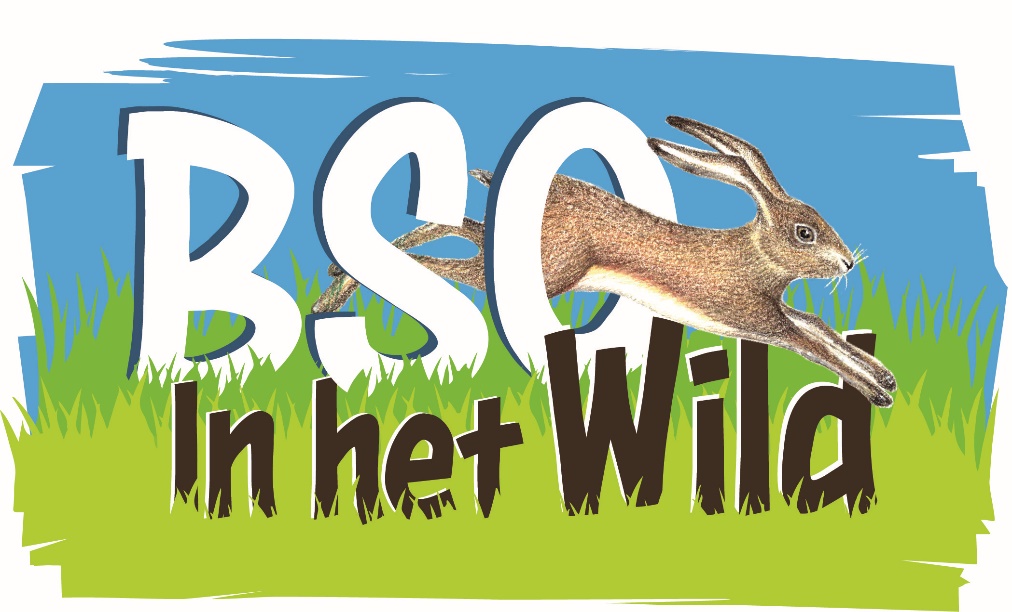 Maakt van opvang een beleving!Pedagogisch beleidsplan 2021              Buiten-BSO in het WildInhoudsopgave1 Inleiding: op deze BSO mag je vallen en vies worden!...........................................2.Visie op buiten spelen en (over)leven  in de natuur2.a  Biologische voeding ………………………………………………………3.Vies worden mag: kan niet anders!;)…………………………………………………………………………….4.Vallen mag en spannende dingen doen ook……………………………………………………………………5. Bushcraft binnen de BSO, wat is bushcraft.6. De 4 pedagogische doelen/ pijlers: In de praktijk:…………………………………………………………………………………………………………………….-rol van het kind-rol van de groepsleiding-rol van de ouders	-rol van de omgeving7. Persoonlijke vaardigheden;……………………………………………………………………………………………In de praktijk:-rol van het kind– rol van de groepsleiding-rol van de ouders-rol van de omgeving8.Sociale vaardigheden;……………………………………………………………………………………………………In de praktijk:-rol van het kind-rol van de groepsleiding-rol van de ouders-rol van de omgeving9. Persoonlijke vaardigheden:Maatschappelijke functie:…………………………………………………………………………………………………In de praktijk:-rol van het kind-rol van de groepsleiding-rol van de ouders-rol van de omgevingTaalontwikkeling:10. Het kind staat centraal…………………………………………………………………………………………………10a. Signaleren van bijzonderheden………………………………………………………………………………….11.Mentorschap en Welbevinden : ……………………………………………………………………………………….13. Buiten zijn in het donker……………………………………………………………………………………………..14. BSO in het Wild in de praktijk:werkplan:15.De organisatie en medewerkers………………………………………………………………………………………..	16.Inschrijving, intake, plaatsing, wijziging en opzegging…………………………………………………17. Intakegesprek………………………………………………………………………………………………………………….18. ‘Huis’ buiten regels met betrekking tot veiligheid en gezondheid…………………………………….18.a.Protocol medicijnen18.b. Protocol Vuur (nog invoegen)18.c. Buitenspeelregels bij de Kuil en op andere plekken (nog in te vullen)19. Dagritme………………………………………………………………………………………………………………………………..19.aWeekritme…………………………………………………………………………………………………………………………………20.Vakantieopvang en sluiting………………………………………………………………………………………………………21.extra dagdelen en incidentele opvang……………………………………………………………………………………….22. uitstapjes en vervoer……………………………………………………………………………………………….23. Wenbeleid24. groepsgrootte, Pedagogisch medewerker/kind- ratio25. De 3-uurs regeling26. Schuillocatie27.Hoe benader je een groep kinderen van uiteenlopende leeftijden: 1 stamgroep 4,5,6 jarigen oder begeleiding van een beroepskracht. Het kan zijn dat ze een apart activiteitenaanbod hebben of met de groep en beroepskracht meegaan. 28. Regels en afspraken29. Belonen-corrigeren30.Kinderparticipatie31.Ongelukjes en incidenten32. Veiligheid en gezondheid33. contact met ouders34. Prikbord 35.Ouderavond36. Oudergesprek37. nieuwsbrieven en groepsapp38. Oudercommissie39a. Samenwerking: Freelancers/ZZ-pers, pedagogisch coach39b. Wie ontvangt coaching en hoeveel?40. Pedagogisch beleidsmedewerker:41.Stagiaires en vrijwilligers42.Taken van vrijwilligers en stagiaires43.Toezicht, veiligheid en hygiëne44. EHBO en BHV:45. Achterwachtregeling bij BSO in het Wild:46.Klachtenprocedure BSO in het Wild: 47. AVG/privacyregelement48. Vakkennis/scholing49. grensoverschrijdend gedrag50. pesten.51. Meldcode: kindermishandeling in apart document.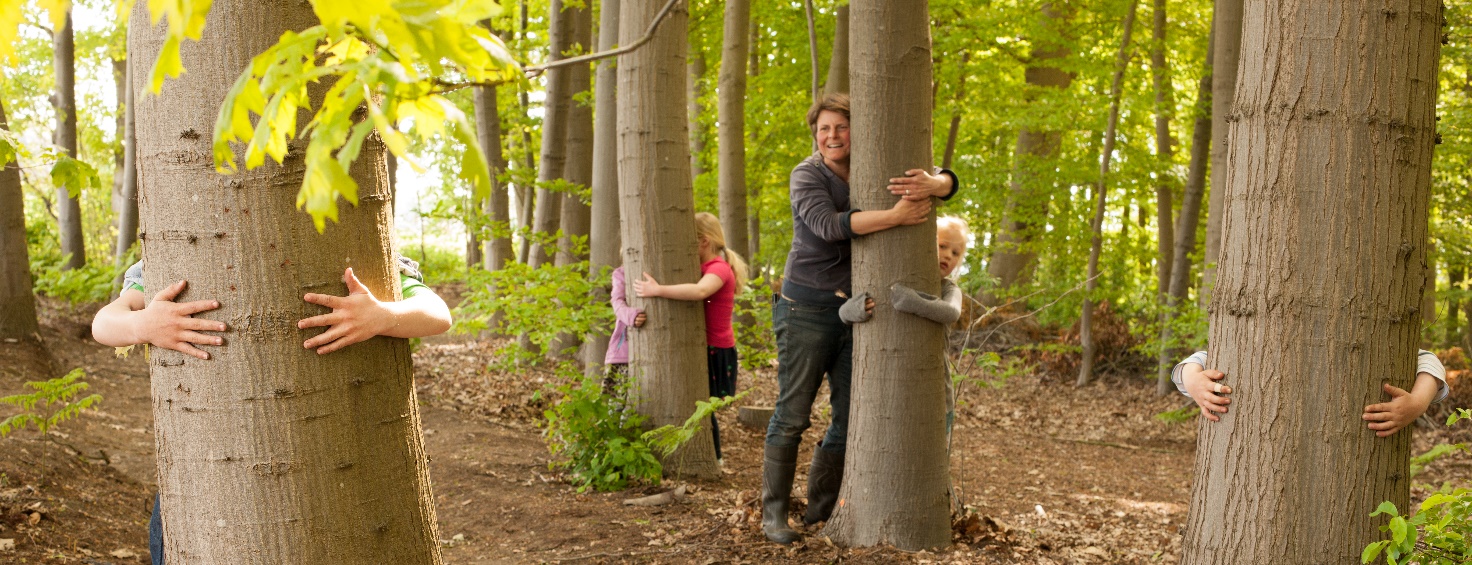  1. InleidingWelkom bij BSO in het Wild. Bij deze BSO mag je vies worden, grenzen verleggen, vallen en weer opstaan! Buiten-BSO In het Wild is een belevenis! We zijn altijd buiten in weer en wind. We leven buiten, maken vuur, een beschutte plek en spelen in het bos. Zon, regen, wind, kou, vorst, sneeuw, super-heet, licht of donker, er is altijd wat te beleven. Op zoek naar het avontuur bij de BSO of op struin, de velden in, de sloten over of in! Buiten-BSO In het Wild is avontuurlijk, speels, leuk stoer en soms een beetje stout. We zijn deel van het buitenleven en de natuur, we gaan hier met respect mee om, al zullen we de natuur ook gebruiken voor het maken van vuur, houtsnijden, het eten van wilde planten,…
BSO in het Wild is een ontdekkingstocht in het ‘Wild’. Kinderen willen bewegen, zeker na uren op school zitten. BSO in het Wild is een actieve BSO; die met de nodige rustpunten kinderen uitdaagt om de wonderen van de natuur te ervaren. Dit doen we door middel van onder andere bushcraft.  Wist je dat kinderen echte onderzoekers zijn! Bij BSO in het Wild valt er genoeg te ontdekken voor ieder kind op eigen manier in eigen tempo. Opvang vindt plaats op basis van kleinschaligheid (maximaal 15 kinderen) in een verticaal opgebouwde groep.Waar wij  voor staan in het werken met kinderen: Voor puur, voor meer met minder, voor uitdagingen aangaan, voor bewegen, voor pret maken! 2.Vi(e)sie op het spelen en (over)leven in de natuur:Als oprichter van BSO in het Wild ga ik uit van de gedachte dat het spelen en ontdekken in  de natuur bijdraagt aan een goede ontwikkeling van het kind. Onderzoeken wijzen uit dat een ongestructureerde omgeving met een natuurlijke ordening, zoals te vinden is in de natuur, een meerwaarde biedt aan de algehele ontwikkeling van kinderen.  Kinderen leren op hun eigen lichaam vertrouwen. Ze leren hun eigen krachten en grenzen kennen, en ontwikkelen deze spelenderwijs. Buitenspelen vraagt om ontwikkeling van de motoriek en creativiteit.  Daarnaast leren de kinderen door middel van onder andere bushcraft activiteiten te vertrouwen op elkaar en samen te werken. Vaardigheden die in hun verdere leven van belang zijn.  Naast de natuurlijke ontwikkeling van cognitieve, motorische, sensitieve, sociaal-emotionele en creatieve vaardigheden bouwt het kind door veel buiten te spelen een natuurlijke weerstand op. Bewegen, zonlicht en zuurstof bouwen aan een gezond lichaam.  Tot slot speelt het aspect van de natuureducatie en bushcraft, het ontwikkelen van waardering voor de natuurlijke omgeving een rol. Vragen als hoe maak je vuur zonder lucifers, welke wilde planten je kunt eten…  Kinderen raken vertrouwd met dieren en de natuur en alles wat daar mee te maken heeft.2a.Biologische voeding: Kinderen zijn in de groei én ze bewegen veel bij onze BSO, ze verbruiken veel energie. We vinden het belangrijk dat kinderen gezond eten en daarom eten wij bij BSO in het Wild zoveel mogelijk Biologisch. Wat wordt er zoal gegeten dan? Bij de lunch eten we bruine/volkoren boterhammen, crackers en/of rijstwafels. Het beleg dat op tafel staat is zeer gevarieerd: kaas, amandelpasta, appelstroop, jam zonder suiker, carobepasta en soms hagelslag. We vinden het belangrijk dat er voor ieder kind iets lekkers tussen staat en er verschillende smaken zijn. Er is vaak ook rauwkost bij de maaltijd, wortel, tomaat, komkommer. Tussendoor wordt er ontbijtkoek uitgedeeld, appels of ander fruit. We drinken biologisch diksap, thee (zonder suiker) of water.Mochten er dieet wensen zijn horen we dat graag bij het intakegesprek. 3.Vies worden mag; kan niet anders;)Een apart hoofdstuk over onze visie op vies worden en handen was beleid. Vies worden is gezond! Kinderen die vies mogen worden krijgen de omgeving/natuur letterlijk binnen. De kinderen bouwen zo weerstand op. Het is wetenschappelijk bewezen dat kinderen die in aanraking komen met modder, natuur, eten uit de natuur/moestuin dat die meer weerstand opbouwen dan kinderen die heel hygiënisch worden opgevoed en niet vies worden. Het is zelfs zo dat de darmflora er wel bij vaart als kinderen modder binnen krijgen en planten eten die groeien in de omgeving(uiteraard kijkend of dit niet vlak bij een drukke weg is of op een honden uitlaatplek). Onze vi(e)sie is dan ook dat vies worden erbij hoort. Voor het eten wassen we wel onze handen. We hebben een BSO hond sinds begin 2020 en kinderen aaien hem en hij likt ook nog wel eens aan de handen. Je weet nooit wat een hond eet dat geven we de kinderen ook mee. Belangrijk dus om handen te wassen voordat je gaat eten!  Na toiletgang wordt de kinderen ook geleerd handen te wassen.4.Vallen mag en spannende dingen doen ook:Een bult, schram, wondje of blauwe plek is normaal vinden wij. Het buiten spelen en ontdekken gaat gepaard met vallen en opstaan en risico’s. Kinderen hebben recht op avontuur. Door alle veiligheidseisen en angsten voor ongelukken hebben we de neiging om te veel risico’s weg te halen. Kinderen hebben een natuurlijke aanleg om risico’s in te schatten. Bij BSO in het Wild geven we kinderen de kans dit verder te ontwikkelen. Kinderen vinden het leuk om iets spannends te doen. Ergens op te klimmen, van iets hoogs te springen, over de sloot te springen, over iets glads te lopen. Te voelen wanneer ze te ver gaan…. Juist door risico’s te nemen leren kinderen veilig te spelen. 5. Extra: Bushcraft en wat is Bushcraft?Bushcraft zou je bijna kunnen uitleggen als een levenswijze. Het gaat namelijk veel verder dan het aanleren van overlevingstechnieken . Het gaat ook over het bewust kiezen voor een verblijf buiten, over samenwerking met de natuur. Bushcrafters willen deel uit maken van de natuur en willen kennis en kunde opdoen om dit op een goede manier te kunnen. Naast het aanleren van bepaalde technieken is de nodige creativiteit ook belangrijk. Om de juiste kennis en technieken onder de knie te krijgen heb je tijd nodig. Eigenlijk behelst bushcraft alles wat nodig is om te leven en overleven in de natuur. Daar komt het gebruik van een mes bij kijken, het maken van vuur, het vinden (en bereiden) van voedsel, het bouwen van een onderkomen. Bushcraft brengt je dus eigenlijk terug naar de roots. De begeleiders van BSO in het Wild zijn heel enthousiaste bushcrafters of bushcrafters in opleiding en nemen de kinderen mee in het bushcraften.Wat bieden wij de kinderen met Bushcraft: Eenvoudige survival- en bushcrafttechnieken, waarmee de kinderen zelfredzaamheid en vindingrijkheid verder ontwikkelen op hun eigen niveau.Leren de rust en ontspanning te ervaren van het echt BUITEN zijn, en de natuur in al zijn mooie facetten echt te BELEVENlekker fikkie stoken, en dan ook je eigen eten daar op te kokenheerlijk naar de sterren staren.genieten van al die mooie avond geluidenlekker samen actief buiten bezig zijnnieuwe vaardigheden leren om zo leuke uitdagingen aan te gaan.‘Wij gaan voor het één zijn met de natuur en dus vooral genieten van de kleine dingen die we (gaan) tegenkomen. ‘                     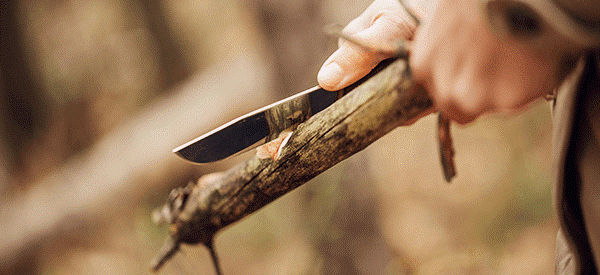 7. Pedagogische visie:  de 4 pedagogische doelenWanneer kinderen aan ons zouden vragen hoe goede interactie bijdraagt aan hun ontwikkeling zouden we dat als volgt  kunnen uitleggen:                           1.Emotionele veiligheid: Kijk ik mag er zijn!Wanneer volwassenen op een goede manier met je communiceren voel je je veilig en prettig gerespecteerd. Ze nemen de tijd om naar je te kijken en luisteren en proberen te begrijpen wat je wilt.(sensitieve responsiviteit). Je voelt dat je de moeite waard bent als persoon en dat helpt je om met zelfvertrouwen deze interessante wereld te ontdekken.2. Ontwikkelen van persoonlijke competenties: Kijk ik kan het zelf, het lukt me! Kijk ik voel, denk en ontdek! Kijk ik kan dansen, zingen, iets maken, boom klimmen, over de sloot springen….Wanneer volwassenen op een goede manier met je communiceren leer je veel. Je leert de taal die je nodig hebt om te praten. Ze leggen je uit wat er allemaal gebeurt en hoe de dingen werken zodat je het snapt. Ze laten je zien welke dingen je goed doet en ze stimuleren je om jezelf op allerlei gebieden te ontwikkelen. Ze motiveren je om keuzes te maken en door te zetten als het even niet meer lukt. (respect voor autonomie).3. Ontwikkelen van sociale competenties: Kijk we doen het samen! Luister ik kan het zelf zeggenWanneer volwassenen op een goede manier met je communiceren, krijg je een mooi voorbeeld van hoe je dat zelf ook kunt doen: communiceren met anderen. Je leert hoe je vrienden maakt, samenwerkt, luistert naar anderen, duidelijk maakt wat je wilt en ruzies oplost.4. Eigen maken van normen en waarden:  Kijk ik ben een lief, goed kind!Wanneer volwassenen op een goede manier met je communiceren, leer je wat belangrijk is in het leven(zoals eerlijkheid, respect voor anderen)en hoe je een goed mens wordt. Je leert ook  ‘hoe het hoort’. Ze leggen je de gewoonten en de regels uit die we met elkaar afgesproken hebben en helpen je daaraan te houden. In de natuur-buiten-bushcraft BSO komen alle facetten van de 4 pedagogische doelen aan bod.8. Fysieke Veiligheid:De risico's van spelen in de natuur worden overschat!! De meeste ongelukken gebeuren in huis. (bron: Geen leven zonder risico's, marianne van Lier en Willy Leufgen).Omdat BSO in het Wild als buiten -BSO letterlijk geen muren om zich heen heeft,(als we buiten zijn, in het gebouw natuurlijk wel) is het belangrijk om op een andere manier grenzen voor kinderen aan te geven.Er zijn buiten ”huis” regels samen gesteld. Hierin staat beschreven wat BSO in het Wild  in de natuur van de kinderen verwacht, maar ook wat het kind van de begeleiders kan verwachten. Naast risico's die ook op “binnen- BSO' s  zijn, zijn er bij BSO in het Wild ook specifieke risico's. Ouders zijn hiervan op de hoogte gesteld door middel van de buiten ”huis” regels. We hebben een goed contact met ouders en ze weten dat hun kinderen bij ons vies worden en mogen vallen.In het intake gesprek wordt uitgebreid uitgelegd welke (andere) risico’s er zijn bij de buiten-BSO. Hoe wij er mee omgaan,  we gaan in gesprek met de ouders hierover. Zie het veiligheid en gezondheidsbeleid. In dit beleid staan de voornaamste risico’s bij onze buiten-BSO beschreven en hoe we daar mee om gaan en de kinderen daarmee leren omgaan.De grote risico’s worden met de oudercommissie besproken.We beschrijven in een rapport welke ongelukken er in een jaar zijn geweest en maken ook een samenvatting van de conclusie en een actieplan voor het komende jaar.Er is tijdens de opvang een volwassene aanwezig met een kinder- EHBO certificaat. Ook is er een bedrijfshulpverlener aanwezig. Het bieden van Emotionele veiligheid: Er zijn 4 vaste begeleiders bij BSO in het Wild. We kennen de kinderen en de kinderen kennen ons. We zijn sensitief responsief naar de kinderen. Als de kinderen bij ons komen worden ze welkom geheten, we noemen het kind bij naam, hebben oogcontact, vragen hoe het gaat en zijn oprecht nieuwsgierig. We gaan op ooghoogte zitten, helpen ze met hun pak aan doen en hebben een momentje van individuele aandacht. Naar wat stillere kinderen gaan we toe en laten merken dat we ze zien. We kijken en volgen waar kan zoveel mogelijk de behoefte van de kinderen. Als een kind verdrietig is of andere emoties uit bieden we troost en stellen het kind gerust. Als PM-er hebben we oog voor de echte intentie van kinderen. We nemen initiatieven en volgen initiatieven van de kinderen. We zijn consequent in onze manier van handelen en doen. Er worden concrete complimenten gegeven over gedrag. We hebben veel lol, we zorgen voor een ontspannen sfeer.Rol Van Het kind mbt Veiligheid:De kinderen worden door vaste groepsleiding/vrijwilliger van school gehaald. De kinderen zien iedere week dezelfde groepsleiding. Dit biedt emotionele veiligheid. Er wordt een persoonlijke band met de kinderen opgebouwd. Met enige regelmaat komt er een voor de kinderen bekende invalkracht.  Er is altijd minimaal één vast gezicht aanwezig.  Er wordt meestal een activiteit aangeboden waar de kinderen aan mee kunnen doen. Omdat we met 2 beroepskrachten zijn wordt ieder kind gezien en gehoord.Omdat er een vaste groep is kunnen kinderen vriendschappen opbouwen. We gaan veel op pad en leren de kinderen dat er eetbare planten zijn maar ook dat ze niet alles zomaar in hun mond kunnen steken. Ze leren om te vragen of ze iets wel of niet kunnen eten. Ze leren over eetbare planten en maken zelf een brandnetelsoepje, roerbak ei met eetbare kruiden, stamppotje met eetbare planten. Ook leren ze wat ze kunnen doen als ze geprikt zijn door een brandnetel. En als we langs de sloot lopen ruiken we iets bekends...” wie heeft er een pepermuntje? Ruik maar eens hier, t is watermunt, proef maar een stukje.” Een paar kinderen plukken er wat van en nemen het mee om thee van te zetten“ Mogen wij een soepje maken ”Ja hoor zegt de pm-er. De kinderen van verschillende leeftijden gaan aan de slag. Een meisje van 11 wordt duidelijk gezien als de leidster en de anderen vragen van alles aan haar. Ze doen het echt samen. Scharen worden geregeld om brandnetels te knippen. Een emmer water om ze te wassen en het vuur wordt aangemaakt. Aan het eind vd middag is er een heerlijke brandnetelsoep. Trots krijgen we een kopje soep van de kinderen”. Ze hebben het samen geregeld!De zelfstandigheid wordt hierdoor gestimuleerd!Rol van de groepsleiding: De groepsleiding/vaste vrijwilliger haalt de kinderen van school, zo begint de middag met vertrouwd gezicht. Omdat we werken met vaste groepen weten we wat er in de groep speelt. Soms is er dynamiek tussen bepaalde kinderen of er worden 2 kampen tegen elkaar gevormd, er wordt een kind buiten gesloten. Wij als groepsleiding hebben de taak dit te observeren en in goede banen te leiden. Als er een conflict is dan luisteren we naar alle kinderen (om de beurt). Er is geen winnaar of verliezer. Ze worden bevestigd in hun gevoelens en er wordt gevraagd wat ze willen . Ook wordt er samen naar oplossingen gevraagd/gezocht. Ze worden gezien /gehoord en geholpen weer contact te maken met degene waar ze een conflict mee hadden.We hebben in de regel iedere avond na de BSO een na-bespreking. We nemen door wat ging er goed wat ging er minder goed afgelopen week, welke kinderen kunnen een extra steuntje in de rug gebruiken. Wij maken een plan als het nodig is voor extra begeleiding.  Soms heeft een kind wat meer individuele aandacht nodig. Dan kan het zijn dat we even met een kind iets alleen doen bijvoorbeeld samen hout gaan sprokkelen of vuurtje maken. Het werkt door in het vertrouwen. Wij als groepsleiding zorgen er zoveel mogelijk voor ieder kind te zien en te horen. Er wordt ook geregeld gekookt met een klein groepje kinderen tegelijk. Alle kinderen komen een keer aan de beurt en mogen kiezen wat ze willen maken (in overleg). We koken buiten op het vuur.  We observeren de kinderen regelmatig en we bespreken bijzonderheden in ons avond en maand overleg. Door het mentorschap zijn we aanspreekpunt voor de kinderen en ouders. Als er een conflict is geweest waarbij geschopt/geslagen/gescholden is tussen kinderen melden we dit aan de ouders. Dit grensoverschrijdende gedrag stoppen wij zo snel mogelijk. We kijken ook naar wat er achter dit gedrag zich afspeelt.Wij worden ondersteund in onze werkzaamheden door vrijwilligers en stagiaires. Onder andere te helpen met opruimen, te assisteren bij de kinderen, halen van kinderen van school naar de BSO en extra handen (en voeten)in de vakanties.  Zij zijn goud waard!  Stagiaires en vrijwilligers hebben nooit de eindverantwoordelijkheid. Ze zijn in het bezit van een VOG en zijn gekoppeld aan de organisatie.Stagiaires die voor langere tijd komen moeten een VOG hebben en een stagecontract voordat ze mogen beginnen bij ons. En ze worden gekoppeld aan de BSO.Dagindeling: Er is een lijst/schrift op de BSO met de kinderen die komen en op welke school ze zitten en schooltijden. Ook staat er bij wie ze ophaalt. Bijzonderheden worden ook vermeld.Alle medewerkers krijgen uitleg/inzicht over het veiligheidsbeleid bij de BSO. Rol van de ouders:Ouders zorgen ervoor dat de kinderen goed gekleed naar BSO in het Wild gaan. Dat wil zeggen dat ze warm gekleed zijn bij koud weer (skipakken) en goede regenkleding en laarzen hebben bij nat weer. Lange kleding om te beschermen tegen teken .Ouders lopen voordat ze naar de BSO gaan de huisregels door met hun kinderen. Door het kind in te schrijven bij BSO in het Wild gaan ze akkoord met de risico's die er bij BSO in het Wild zijn aanwezig zijn. Ouders ondertekenen voor de risico's die er zijn. Bijvoorbeeld struikelen over een boomstronk een nat pak halen in een plas, een buil een schram, een blauwe plek. Vallen mag in deze BSO!Als de kinderen voor het eerst bij BSO in het Wild komen worden de regels individueel doorgenomen.“Om de veiligheid voor kinderen te vergroten moeten we meer met ze naar buiten gaan, de natuur in aldus Richard Louv. Natuurlijk spelen versterkt het zelfvertrouwen en prikkelt de zintuigen. Kinderen zoeken grenzen op en ze oefenen zo het leven...”Onder het kopje aanbevelingen staat geschreven hoe de wenperiode wordt gedaan bij BSO in het Wild.Alle regels staan op een rijtje in de huisregels. Ook is het jaarlijkse inspectierapport over veiligheid en gezondheid in te zien, deze staat op de website van BSO in het Wild; www.buitenbsoinhetwild.nlRol van de omgeving:Wij spelen veel op het scouting BSO terrein, maar ook op andere plekken in de omgeving. Ook gaan we regelmatig op struin en lopen door verschillende gebieden. Voor alle locaties waar we vaker komen hebben wij een risico inventarisatie. Wij hebben struinregels die we doornemen als we met de kinderen op pad gaan. Ook maken we afspraken: kinderen zonder zwemdiploma krijgen een zwemvestje aan als we langs water lopen, of bijvoorbeeld kikkervisjes gaan vangen.  Oudere kinderen mogen verder van ons weg. Voordat we op pad gaan met de groep bespreken we de regel/afspraken.Voor de 4/5 /6jarigen hebben we het beleid dat er een leiding bij ze in de buurt blijft gedurende de uitstapjes.Gedurende de middagen op het scoutingterrein worden de 4/5/6 jarigen onder de aandacht gehouden door een pedagogisch medewerker. We spreken per middag/dag af wie dit is. Ze worden dus regelmatig geteld en ze worden in de gaten gehouden.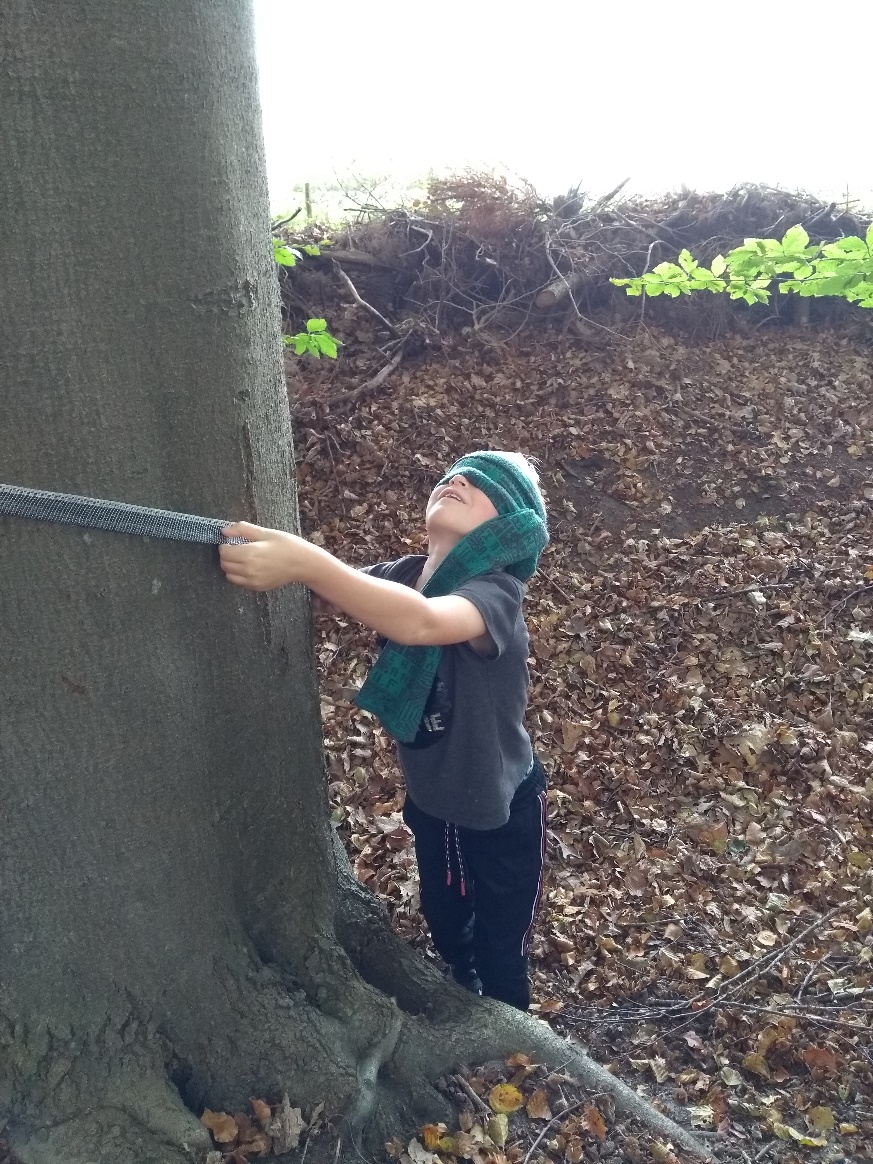 9. Persoonlijke vaardigheden:          Het BSO in het Wild -kind zal: genoeg bewegen door actief spelen, struinen, klussen, fietsen. renspelletjes te doen te sjouwen en te klimmen.Zich motorisch ontwikkelen door te struinen, scharrelen, te vallen en opstaan in een uitdagende omgeving. leren samen te werken/teamgeest ontwikkelen door als groep klussen te klaren, spellen te doen, elkaar te helpen (groot en klein). Creativiteit ontwikkelen door  te spelen in een natuurlijke omgeving, de vormen en kleuren in de natuur te ontdekken, houtsnijden, natuurkunst te maken, creatieve bezigheden in de natuur ;denk aan stokken versieren/snijden, natuurschilderijen maken, buiten knutselen. Maar ook creatief spel in de natuur, vindingrijkheid ontwikkelen.Invoelend vermogen te ontwikkelen door sociale contacten, ruzie te maken en weer bij te leggen. Omdat de kinderen in een vaste basisgroep zijn ontstaan er vriendschappen, leren de kinderen elkaar kennen.Kennis opdoen (educatie) over de natuur, en avontuurlijke ervaringen.Vindingrijkheid ontwikkelen door middel van bushcraft.Zich veilig voelen in een kleine groep zich ontspannen door de natuurlijke omgeving en de bewegingzich veiliger gaan gedragen doordat het risico's leert (h) erkennenzich milieuvriendelijker gaan gedragen: tijdens het struinen rapen we zwerfafval op.wennen aan gezonde tussendoortjes (appel, wortels, volkoren crackers, soep, pap)te vertrouwen op  zijn gevoeltalenten te ontwikkelen, zich te ontplooien op zijn/haar manier en tempo.Taalvaardiger te worden d.m.v. voorgelezen te worden. Denk, doen, speelgesprekken te hebben. 10.Taalontwikkeling:Rol van het kind:Wij leren de kinderen te voelen, grenzen aan te geven en dat ook te vertellen. Hierdoor worden ze o.a. taalvaardiger. Ze leren wat ze kunnen en (nog) niet kunnen. Als we een brug over een sloot hebben gebouwd met boomstammen en takken en er is een kind die er niet overheen durft vinden wij het belangrijk dat het kind zijn/haar grenzen word(en) gerespecteerd. Het kind krijgt de ruimte aan te geven of hij het wel of niet durft. Wel zullen wij kinderen motiveren grenzen te verleggen, we dagen ze uit, maar als iets te zwaar of te eng is mag dat. We gaan samen op zoek om een manier te vinden een andere uitdaging aan te gaan. Als er een manier wordt gevonden groeit het zelfvertrouwen! Hoe mooi is het om een twijfelend kind over de sloot/touwbrug te krijgen voelend bij zichzelf. Door motiverende woorden van leidster en/of andere kinderen. De overwinning is dan groot voor het kind!Tijdens het struinen hebben de kinderen veel gesprekjes met elkaar. Ook tijdens een gezamenlijke activiteit komen de gesprekjes op gang. Tijdens het struinen en bushcraften in de natuur komen kinderen veel fysieke uitdagingen tegen, de motoriek wordt geprikkeld.  In het begin heeft het kind misschien nog weinig zelfvertrouwen als het gaat om een hut bouwen van takken, in een boom klimmen, een tak bewerken met een mesje. Maar we hebben de ervaring bij BSO in het Wild dat kinderen al snel zelfvertrouwen ontwikkelen, krachtiger worden en snel ontdekken wat ze wel en niet kunnen. En we zien ook door de ervaring dat kinderen zichzelf doelen stellen dat ze oudere kinderen iets zien doen wat ze ook willen oefenen. We leren ze ook hun eigen grenzen in de gaten te houden.Bij BSO in het Wild krijgt het kind de ruimte om ervaringsgericht te leren, vindingrijke oplossingen te zoeken met respect voor de autonomie van het kind.Rol van de groepsleiding: Respect voor automie:Zoals hierboven beschreven is de taak van de groepsleiding hierin vooral stimuleren en motiveren. Wij kunnen de kinderen wel over de brug dragen of het kind in de boom zetten maar dan ontnemen wij het kind de SUCCESERVARING en het gevoel ik kan het zelf”(zelfstandigheid stimuleren). Wij kiezen er dus voor om het kind te ondersteunen maar het niet voor hem/haar te doen. De groepsleiding grijpt natuurlijk wel in als er sprake is van een direct gevaarlijke situatie of als het kind niet verder meer kan (bijvoorbeeld de boom niet meer uit durft).Wij hebben oog voor het individuele kind. We kijken naar wat een kind kan. Als een kind goed kan boom klimmen en niet over zijn /haar eigen grenzen heen gaat mag dit kind best hoog. Als er een kind hoog wil  klimmen om stoer te doen zullen we ingrijpen. We luisteren ook naar de wensen van de kinderen. Waar ligt hun wens/behoefte? Als een kind moe is hebben we hangmatten in de bomen hangen. Een kind kan er wel bij zijn maar lekker “hangen”. Rol van de omgeving:Wij hebben bewust weinig speelgoed bij de BSO. De kinderen kunnen zo helemaal opgaan in hun eigen spel en in contact komen met de natuur. De kinderen kunnen zo hun eigen fantasiespel spelen. De ene keer is een tak een vliegtuig de andere keer een  pijl en boog. Met hout mogen ze lekker timmeren en met takken maken ze hutten, een vuur of iets anders……..We maken gebruik van zagen en messen. Met hout hakken leren ze onder begeleiding omgaan met de bijl. Ook mogen de kinderen regelmatig timmeren met een hamer en spijkers. Iets zelf maken stimuleert ook de creativiteit, vindingrijkheid en het zelf vertrouwen. A:“Die hut heb ik zelf gebouwd”. Dit zegt een jongen van 8 met trots!De kinderen knutselen met het natuurlijke materiaal. Prachtige mandala's worden er gemaakt van eikels, blaadjes,  veren, steentjes, bloemen....... Of een natuurschilderij met als lijstje takken. We hebben ook meestal wel wol, draad, touw en scharen bij ons zodat er een tak mooi versiert kan worden. Of mesjes zodat de kinderen een tak kunnen schillen of bewerken. De kinderen worden uitgedaagd door de natuur omdat er altijd wat te beleven is. We komen op bepaalde locaties regelmatig terug maar toch is het nooit hetzelfde. Het weer speelt een grote rol. Als het regent is het heel anders dan als de zon schijnt. Het uiterlijk van het bos, wei, de plekken waar we veel struinen veranderen dagelijks. De seizoenen veranderen, bladeren vallen, of er komen juist weer bladeren aan de bomen. Ieder seizoen brengt eigen mogelijkheden met zich mee. Als het warm is kunnen we op het gras liggen of lekker rollebollen, kunnen we vissen met visnetten, pootjebaden, op blote voeten lopen, als het regent lopen we door de plassen, roeren we in  de modder, als het vriest glijden we over het ijs, of hakken we in de ijsplassen. BSO in het Wild zijn ziet de natuur als derde opvoeder die een heel scala aan ontwikkelingsmogelijkheden biedt. Wij blijven niet altijd op de paden we vinden het een meerwaarde voor de natuurbeleving en de avonturen om ook van de paden af gaan!!  Rol van de ouders:De rol van de ouders hierin is dat zij de kinderen voorbereid naar BSO in het Wild  sturen. Dat zij de kinderen voorbereiden, dat zij buitenpakken bij zich hebben :(regenpak, overal, skipak)  én aan doen bij BSO in het Wild. Dat de buitenpakken en schoeisel in orde zijn en in overeenstemming met het seizoen en weer. Ze doen hun kinderen kleren aan die VIES mogen worden. Kleren die warm/beschermend genoeg zijn voor de tijd van het jaar.De voorbereiding heeft ook te maken met de motivatie die ouders aan hun kinderen meegeven. Kinderen waarvan hun ouders hebben gewaarschuwd dat ze niet vies mogen worden of voorzichtig moeten zijn, zijn minder vrij  en open in de middag dan kinderen waarvan de ouders zich concentreren op de vondsten/parels/avonturen van de dag. Wij respecteren elke aanpak van de ouders, maar maken hen er wel bewust van dat hun houding hun kind beïnvloedt. Wij adviseren ouders ter voorbereiding de buiten-‘huis ’regels met hun kinderen door te nemen.Aan het einde van de dag doet de groepsleiding een overdracht met de ouders om te laten weten hoe de middag is verlopen. Hier worden met name de successen benoemt. Als een kind het moeilijk heeft gehad of hard is gevallen wordt dit ook besproken. Het komt wel eens voor dat er geen tijd is voor de overdracht. De groepsleiding belt, appt of mailt de ouders dezelfde avond nog als er iets bijzonders is gebeurd met betrekking tot het kind. Als de ouders vragen en/of opmerkingen hebben kunnen ze deze tijdens de overdracht stellen. Als er geen tijd is mogen ze ‘s avonds contact op nemen met  iemand van de leiding.Eens per jaar worden er evaluaties gepland waar ouders zich vrijwillig voor mogen inschrijven. Omdat we veel contact hebben met de ouders is dit niet verplicht. Als de begeleiding vind dat er een gesprek moet plaats vinden dan neemt de mentor van het kind contact op met de ouders.10.Sociale vaardigheden:Echte klussen samen klaren. Elkaar helpen.Op een dag werd er een dode boom omgetrokken. Er waren een paar kinderen nodig om aan het touw te hangen. “wie kan er helpen”? Vier kinderen kwamen aan het touw trekken en een begeleider. Ze trokken en trokken en lieten niet los totdat het moest en de boom de goede kant opviel. Wat waren ze trots die kinderen! Samen hadden ze het gedaan.Bij BSO in het Wild wordt ook geleerd je eigen grenzen aan te geven. Te zeggen wat je wilt of niet wilt, wat je fijn vindt of niet. Kinderen leren dat ze elkaar kunnen aanspreken (niet over elkaar praten). Soms is er wat hulp nodig van een begeleider om dit te oefenen. Bij BSO in het Wild wordt ook geleerd je eigen ruimte op te zoeken als je dat nodig hebt. dat je op je eigen plek mag gaan zitten/liggen als jij dat nodig hebt en dat je mag zeggen dat je even alleen wilt zijn. De begeleiding helpt om dit te kunnen/mogen voelen en verwoorden. De kinderen zitten in een vaste groep, ze zien elkaar elke week. Dit geeft kinderen de kans om vriendschappen te sluiten tijdens BSO in het Wild tijden en elkaar elke week weer terug te vinden. Ook stimuleert BSO in het Wild de kinderen om eens een vriendje of vriendinnetje mee te nemen (in vakantie). Dit altijd in overleg met de leiding.Rol van de groepsleiding:Als er conflicten zijn stimuleert de leiding de kinderen dit conflict onderling op te lossen door te benoemen: ‘wat wilde jij?’ ‘ wat wilde jij’? Naar alle verhalen te luisteren en kinderen zich uit te laten spreken: ‘wat vind jij ervan’? Ze leren verwoorden(taalvaardigheid) wat ze leuk en niet leuk vinden. Ze leren ook dat ze stop zeggen als ze willen stoppen. Zo leren kinderen zelf hun zaken(zelfstandigheid vergroten) op te lossen. Uiteraard is begeleiding in de buurt.Ook doen wij spelenderwijs  weerbaarheidsoefeningen met de kinderen. Met Teo(PM-er) is ook het stootkussen binnen gekomen. Daar doet hij ook weerbaarheidsoefeningen en agressietraining mee. Kinderen die willen slaan, slopen kunnen onder begeleiding tegen het kussen aan schoppen/slaan. Zo wordt de energie gefocust en kan eruit. Kind  M zegt: “K heeft me omgeduwd” Leidster: “Heb je als gezegd tegen K wat je daarvan vindt? “Nee” “Probeer het eerst zelf op te lossen als het niet lukt kom dan maar terug.” Mochten ze er samen niet uitkomen dan komt de pedagogisch medewerker erbij om ze om de beurt te horen. Al naar gelang de situatie stimuleert de begeleider dat de kinderen naar elkaar toe praten en niet over elkaar. Ook wordt ze geleerd uit te spreken wat ze niet prettig vonden en wat ze anders zouden willen.Rol van de Omgeving:Doordat we vaak in beweging zijn in de natuur, of zittend/kokend bij het vuurtje. Al wandelend naast een kind of al zittend, kijkend in de vlammen kunnen we samen  ‘babbelen’ en kunnen er als het nodig is ook gevoelens besproken worden. Als een kind even alleen wil zijn is er altijd wel een plekje/een boom een fijne plek in de natuur waar het kind kan zijn/zich terug kan trekken. Het is niet nodig iemand uit te sluiten. De natuur biedt ons een onbeperkte ruimte. Er is altijd wel een boom, een plekje, een zelfgemaakte hut die ons beschutting biedt.Rol van de ouders:Wij vragen ouders om aandacht te besteden aan de buiten -‘ huis ‘ regels van . Zo zal een kind zich eerder thuis en veilig voelen bij BSO in het Wild. Wij als leiding nemen de huisregels ook regelmatig door met de kinderen, maar wij vinden het belangrijk dat de kinderen voelen dat de ouders achter de opvang staan. Als de regels duidelijk zijn kunnen kinderen hier binnen hun eigen grenzen gaan opzoeken. Het is mogelijk om een vriendje of vriendinnetje mee te nemen naar BSO in het Wild zin wel in overleg met de begeleiding en als er nog ruimte is in de groep.  Om vriendschappen bij BSO in het Wild zijn aan te moedigen zouden ouders hun kind eens af kunnen laten spreken met een ander BSO kind.Bij verjaardagen wordt er inde groep altijd aandacht besteed aan het jarige kind, ouders mogen het kind een traktatie meegeven. Het liefst een gezonde traktatie, maar we vinden ook dat er op een verjaardag gesnoept mag worden….Wij hebben een eigen BSO  verjaardags ritueel, zie afbeelding.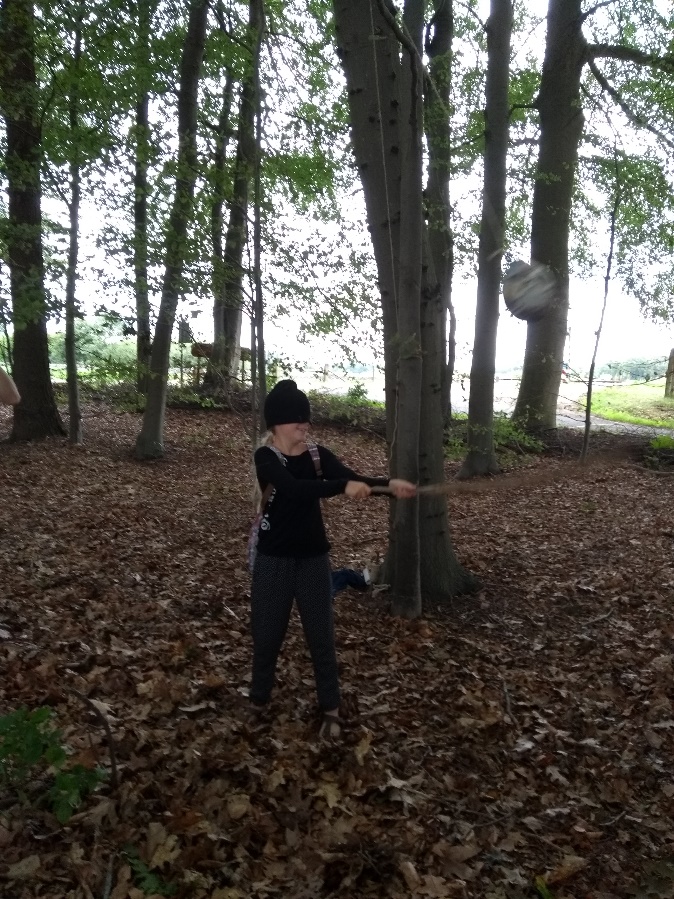 9.Maatschapplijke functie:BSO in het Wild is een milieu bewuste opvang met(zoveel mogelijk)biologische consumpties. Tijdens het struinen rapen we regelmatig zwerfafval op. Op het BSO gebouw liggen zonnepanelen. Het afval wordt gescheiden en er wordt zoveel mogelijk met materiaal gewerkt wat er al is. We gebruiken  zoveel mogelijk spullen uit de natuur. We zijn zoveel mogelijk buiten. BSO in het Wild maakt gebruik van de diensten van kleine zelfstandigen met een specifiek aanbod. Ze wonen allemaal in de omgeving van Eefde.  Inge is er sinds begin 2020 bij met haar creatieve inbreng. Ze is activiteitenbegeleidster. Het Buitenatelier is op woensdag geopend met de komst van Inge. Er wordt met zoveel mogelijk natuurlijke materialen gewerkt. Met zelfgekleurde echte schapenwol bijvoorbeeld. We maken gebruik van materialen die er al zijn. Ook van de materialen uit de natuur.Nathalie is dol op koken en ze weet veel over welke planten er te gebruiken zijn in het eten. Ze is ook goed in natuurkunst en in natuurbelevingsspellen. Elzanne brengt veel beweging in en ziet goed wat het individuele kind aan behoefte heeft.Wij onderhouden contacten in de buurt. Met de kinderen samen maken we een taart of bakken we iets voor de buren. Dit brengen we dan samen met de kinderen. We hebben een buurt functie omdat er veel kinderen uit de buurt komen , zo kunnen we de kinderen ook regelmatig thuis brengen als ouders in de file staan.We lopen te struinen door het bos en er ligt een heel pakket met kranten in het bos: kinderen:  “Hee dat hoort daar toch niet te liggen dat is niet goed voor de aarde “We ruimen het samen op.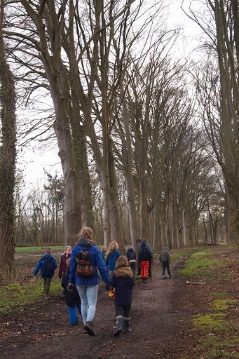 Informatie:Op scholen in Scandinavië gaan de kinderen standaard een dag in de week naar buiten, of ze gaan dagelijks 1-2 uur naar buiten. Onze manier van opvang: veel buiten zijn in de natuur is hierdoor geïnspireerd. Zelfs kinderen van 3 zijn daar al hele ochtenden buiten. Door top- natuurervaringen aan te bieden zullen deze kinderen later op volwassen leeftijd vaker bijdragen aan een vorm van natuurbescherming. Op deze wijze levert BSO in het Wild een bijdrage aan natuurbescherming in de toekomst.Rol van het kind:Door in de natuur te spelen en voor de natuur  ontwikkelt het kind een band met de natuur. Doordat het kind het weer, de seizoenen aan den lijve ervaart slaat hij/zij deze natuurervaringen op in zijn/haar lijf. Dit vergeet het kind nooit meer. Ook geuren blijven hem/haar bij. Kinderen kunnen zich verwonderen over de kikkerdril en de kikkervisjes, over de eerste pinksterbloemen die bloeien, over de kriebelbeestjes die na de winter weer zichtbaar worden, of over zichzelf dat ze in een boom zijn geklommen.  Deze ervaringen zullen ze niet snel vergeten.Door veel met elkaar in de natuur op pad te zijn, te struinen, krijgen kinderen niet alleen respect voor de natuur maar ook voor elkaar. Kinderen helpen elkaar of halen de leiding erbij bijvoorbeeld als een kind gevallen is. We zien ook wel eens dat een ouder kind een jonger kind een hand geeft.  Of dat een ouder kind een jonger kind een verhaaltje vertelt als het wat moe wordt. Ook mag een jonger kind wel eens op de rug bij een oudere. Zo ontwikkelen ze sociale vaardigheden.Rol van de groepsleiding:Wij als groepsleiding zijn op BSO dagen bezig de kinderen stoere natuur ervaringen aan te bieden.  Dit doen we door in de natuur te zijn. Ervaren door stil te staan bij een mooie bloem, als hulpmiddel gebruiken we regelmatig blinddoeken om intenser te voelen en te vertragen. Geuren te ruiken. Om elkaar te leiden, samenwerking te stimuleren, verantwoordelijkheid voor elkaar te stimuleren .Schoenen uit te trekken (als het warm is )om echt de verbinding met de aarde te voelen. Zo leren ze de aarde/natuur echt kennen en voelen. ‘Passie voor de natuur ontwikkel je niet door een dvd te kijken maar passie is iets persoonlijks. Met hun modderige handen scheppen de jongeren zelf de passie uit de aarde omhoog, die via vies geworden mouwen hun hart bereikt’. Bron: Richard Louv, het laatste kind in het bos.Wij als begeleiders zijn ervan bewust dat wij een voorbeeldfunctie zijn voor de kinderen. Wij schillen het fruit niet , het is gewassen  en biologisch.Als wij een visje hebben gevangen zetten we het ook weer terug als we het hebben bekeken. Of we maken het schoon en bakken het op het vuur (dat is ook bushcraft). We leren ook alleen te nemen wat je nodig hebt. Als we insecten hebben bekeken zetten we deze weer zoveel mogelijk terug op de plek waar we ze hebben gevonden. We ruimen rommel op en laten de omgeving waar we zijn geweest netjes achter.Wij willen de kinderen de SCHOONHEID van de natuur laten ervaren zodat ze het later niet zelf vervuilen, maar er voor zorgen.Bij BSO in het Wild kunnen ze de KRACHT van de natuur ervaren. Door onder alle omstandigheden buiten te zijn voelen ze kracht van de wind, horen ze de donder van het onweer, voelen ze de grootsheid van de bomen... Zien ze dat de natuur veranderd uit zichzelf met niet-menselijke krachten. De kinderen ervaren de seizoenen en het weer aan den lijve. Ze zien door het jaar heen dezelfde plekken die er anders uit zien.‘Als mensen in hun jonge jaren met de natuur bezig zijn, ligt het in de lijn der verwachting dat ze later betrokken zijn bij natuurbescherming’(Bron: Riyan v.d. Born).Rol van de ouders:BSO in het Wild betrekt ouders bij de groei van hun kind(eren). De groei en succesmomenten worden gedeeld door de begeleiders met de ouders door middel van mondelinge overdracht of per mail of app. Als een kind een steuntje in de rug nodig heeft of tegen iets moeilijks aan “hikt” wordt dit met de ouders besproken. Is dit herkenbaar voor de ouders? Hoe gaat het thuis en op school?  Samen maken we een plan van aanpak voor het kind.  De dagelijkse overdracht wordt door de pedagogisch medewerkers gedaan. Als er iets bijzonders heeft afgespeeld in de middag dan neemt de mentor van het kind contact op met de ouders (’s avonds). Want elk kind heeft per 1 januari 2018 een mentor bij BSO in het Wild. De mentor is de pedagogisch medewerker die werkt op de groep van het kind. De ontwikkeling wordt besproken als daar behoefte aan is bij de mentor of de ouder. De mentor is de contactpersoon voor de ouders en in de BSO middag(en) ook voor het kind.Omdat BSO in het Wild een kleine organisatie is, is de oudercommissie een belangrijk orgaan. Er zitten 3 ouders in. De oudercommissie komt minimaal 2x per jaar bij elkaar. Haar taken zijn: Meekijken, mee opstellen van het pedagogisch beleid.Mee opstellen van het veiligheids/gezondheidsbeleidmeedenken bij overwegingen, inspiratie en toezicht op het geheel,Eerste bemiddeling bij geschil tussen ouders en BSO in het Wild.In de praktijk zien we nog wel eens dat er kinderen zijn die weerstand hebben om naar BSO in het Wild te gaan. Ze delen hun tijd liever zelf in. Ze gaan liever computeren/gamen of tv kijken. Wij vergelijken BSO in het Wild met volkoren brood eten: als kinderen mogen kiezen tussen witbrood of volkorenbrood kiezen de meeste kinderen voor het witbrood, dat eet makkelijker weg, maar het volkoren brood (of vergelijk het met groente eten) is gezonder. Zo zien we BSO in het Wild in het leven van het kind: De gezonde factor. Het eten van volkorenbrood kost meer moeite maar je hebt er wel wat aan. We zien dan ook dat de weerstand verdwijnt als we bij BSO in het Wild zijn, we gaan struinen, spelen, vuur maken, vissen, zwemmen, spellen doen, avontuurlijke activiteiten doen! Als je als ouder hebt gekozen voor BSO in het Wild en daar achter staat zal het kind dat merken en ervan profiteren. Het niet naar BSO in het Wild willen gaan heeft vaak te maken met een lange dag en deze niet kunnen overzien. Ouder: ‘s morgens willen ze niet naar BSO in het Wild, als ik ze kom ophalen ben ik altijd te vroeg’.10.Het kind staat centraal:Wij zijn een  kleinschalige BSO (15 kindplaatsen.) Wij hebben al jaren(vanaf 2009 voor ieder kind persoonlijke aandacht. Wij zijn altijd(met uitzondering vd ophaalmomenten) met 2 beroepskrachten. Alleen bij ziekte of een bijzondere gelegenheid huren wij iemand anders in. De kinderen hebben dus altijd een bekende begeleider. Wij kennen de kinderen en de kinderen kennen ons. We zien elkaar iedere week.Wij als collega’s hebben iedere maand een bespreking. En wekelijks en dagelijks overleg. Bijzonderheden van kinderen welke geobserveerd zijn bij de BSO bespreken we met elkaar.  Regelmatig hebben we contact met  een ouder over (opvallend) gedrag of ontwikkeling en hoe er thuis en /of op school mee om wordt gegaan. De ouder verstrekt ons informatie over hoe het thuis verloopt en /of op school. Ook of het kind/ouder/gezin er ondersteuning bij krijgt. Ouders houden ons daarvan op de hoogte en wij vragen ernaar. Wij, bij de BSO bespreken deze informatie samen, en ook hoe we er (de volgende keer) mee om kunnen gaan/hoe we het kind kunnen stimuleren/helpen/ondersteunen. We zijn actiegericht en proactief. Door het mentorschap kunnen we de ontwikkeling van het kind nog beter volgen en delen met de ouders.Signaleren bijzonderheden in het de ontwikkelingHoe wij informatie over de ontwikkeling van de kinderen krijgen, hoe signaleren we als er ander gedrag/ontwikkeling is:Via ouders van het kindVia eigen observaties als mentorIn evaluatie met het team aan het eind van de dagVia leerkracht van school met toestemming van de ouders.Ook nodigen we ouders uit voor een gesprek als we iets signaleren, zoals een achterstand in  motoriek , moeite met samen spelen, boos gedrag. Samen kijken we ernaar, soms is een gesprek erover al voldoende. Soms is er een verwijzing nodig, bijvoorbeeld via school naar opvoedingshulp. Afhankelijk van de wens van de ouder kan gezocht worden in de reguliere sector of in de alternatieve, bijvoorbeeld een homeopaat in plaats van een dokter. Soms is het ook verstandig de ouder zelf te verwijzen naar een arts, psycholoog of andere hulpverlener, omdat hij of zij zelf problemen heeft. Meestal gaat dan om het stimuleren tot de actie die ze zelf al in gedachten hadden. Of juist hen te stimuleren de positieve stap te zetten in eigen ontwikkeling.  11. MentorschapHet welbevinden van de kinderen op de BSO wordt, naast de mentorgesprekken en de dagelijkse verslaglegging gebruikt om te kijken hoe het met de kinderen gaat. We gebruiken we het observatie systeem van “KIJK!! voor de BSO “, met daarbij de aantekening dat de BSO een plek is om vooral te ervaren waar je sterke punten liggen en deze te versterken door ook de valkuilen ervan onder ogen te zien. Een kind dat bijvoorbeeld veel energie heeft en graag wil leren, zal ook af en toe rust in moeten bouwen. Een geboren leider zal ook moeten leren te volgen en samen oplossingen te zoeken.De kinderen zijn verdeeld over Joyce en Elzanne. Eén van beide is op de groep/dag verantwoordelijke. Ook zijn ze deels samen op de groep. Door de kleinschaligheid en de grote verschillen tussen de kinderen is het aan de pedagogisch medewerker, in samenwerking met de kinderen, een continue taak om te werken aan het welbevinden van de kinderen. Zo kan het ene kind helemaal gelukkig zijn door rustig een donald duckie te lezen rond het vuur na een lange dag school, terwijl het andere kind barst van de energie  na een hele dag op de stoel zitten dat het wil rennen en een tikspel wil spelen in het bos. Beide kinderen hebben op dat moment een andere behoefte om te komen tot welbevinden. Middels het sensitief werken van de pedagogisch medewerkers op de groep ten aanzien van de onderstaand beschreven 7 kenmerken van welbevinden en de dagelijkse verslaglegging proberen we vast te leggen hoe het kind de dag heeft ervaren en proberen hierdoor, samen met de mentorgesprekken, het welbevinden zo goed mogelijk vorm te geven op de BSO! De 7 kenmerken van welbevinden;  Openheid. Het kind staat open voor en heeft plezier in de wereld om hem heen. Neemt gebeurtenissen met belangstelling in zich op, zonder dat dit betekent dat hij steeds wordt afgeleid.  Nieuwsgierigheid. Het kind is actief gericht op zijn omgeving. Nieuwsgierige kinderen zijn uit op nieuwe ervaringen, kennis en vaardigheden. De wereld is een uitdaging voor hen.  Levenslust. Een levenslustig kind straalt uit dat het “er zin in heeft” en geniet zichtbaar van de dingen die gebeuren en die het zelf doet.  Tevredenheid. Een tevreden kind accepteert zichzelf en de omgeving. Het kind vertoont weinig tekenen van frustratie, boosheid of weerzin. Natuurlijk laat ook een tevreden kind af en toe merken waarmee hij het niet eens is. Ontevreden kinderen tonen hun frustratie door tegendraadsheid, onredelijke en overdreven boosheid en dwingend gedrag.  Ontspannenheid. Een ontspannen kind straalt rust uit. Het heeft zijn aandacht bij de omgeving en reageert zonder schrik op gebeurtenissen, het laat zich goed kalmeren of troosten. Dit betekent niet dat het kind niet ingespannen bezig kan zijn. Integendeel, juist de kinderen die gespannen zijn, komen hier vaak niet aan toe, omdat ze hiervoor niet de rust kunnen opbrengen.  Zelfvertrouwen. Kinderen met zelfvertrouwen ondernemen dingen met een rotsvast vertrouwen dat het allemaal wel zal lukken. Ze wekken de indruk zeker van hun zaak te zijn, en laten zich niet snel uit het veld slaan. Kinderen met weinig zelfvertrouwen zijn afwachtend, soms zelfs angstig, nemen geen risico, en hebben steeds een duwtje nodig van buitenaf om tot iets (nieuws) te komen.  Evenwichtigheid. Een evenwichtig kind reageert met voor de buitenwereld begrijpelijke emoties op situaties. De emoties (zoals vreugde, affectie, verdriet, boosheid) zijn niet overdreven of extreem ingehouden en goed afgestemd op de situatie.13.Buiten zijn in het donker:Wij beleven alle seizoenen bij BSO in het Wild, ook de herfst en de winter. In deze tijd van het jaar wordt het donker tijdens de BSO uren. We gaan heel natuurlijk om met donker en we zien dat kinderen vrij worden in het donker en als een kind het wel spannend vind hebben we daar individuele aandacht voor en gaan samen met het kind op pad.We maken een avontuur van het donker: Een spel doen met zaklampen op het BSO terrein. Heel leuk en spannend. De kinderen leren zo in het donker hun voeten goed te voelen en vertrouwen te hebben in zichzelf en de omgeving. Uiteraard is er (minimaal ) 1 leiding buiten. Bij ons spelen de kinderen in het donker. We houden de 4/5/6 jarigen extra in de gaten tijdens het donker. Er is dan altijd een begeleider bij ze in de buurt.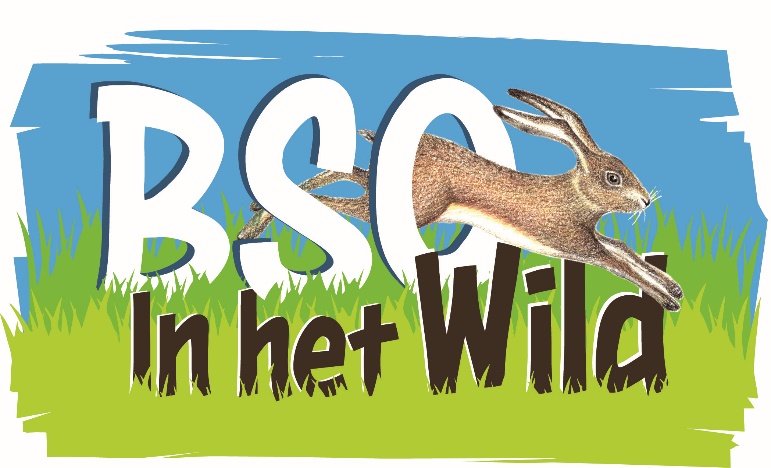 14. BSO in het Wild in de praktijk: werkplan	In het pedagogisch werkplan is te lezen wat de pedagogische visie is van de locatie, de dag planning, op welke wijze ouders worden betrokken en geïnformeerd en welke activiteiten er met de kinderen worden gedaan.Het pedagogisch werkplan dient ook als inspiratiebron voor de pedagogisch medewerkers bij het ontwikkelen van activiteiten voor de kinderen.Het pedagogisch werkplan is voor ouders in te zien op de locatie.Welkom bij BSO in het Wild. Bij deze BSO mag je vies worden, grenzen verleggen, vallen en weer opstaan! Ontdekken en je grenzen verleggen!
BSO in het Wild is een ontdekkingstocht in het ‘wild’. Kinderen willen bewegen, zeker na uren op school zitten. BSO in het Wild is een actieve BSO, die met de nodige rustpunten kinderen uitdaagt om de wonderen van de natuur te ervaren door middel van o.a, bushcraft. Kinderen zijn echte onderzoekers,  bij BSO in het Wild valt er genoeg te ontdekken voor ieder kind op eigen manier in eigen tempo. Ieder kind is een uniek!  Kinderen leren door ervaringen. Kinderen moeten kunnen rennen, springen, ontdekken, zich vuil maken, verstoppen, vallen en weer opstaan. Ze moeten al hun zintuigen kunnen gebruiken om de wereld om zich heen en de natuur te ontdekken. Waar wij  voor staan in het werken met kinderen: Voor puur, voor meer met minder, voor uitdagingen aangaan, voor bewegen, voor pret maken! De natuur beleven
BSO in het Wild is een buiten –BSO. Met de natuur als onuitputtelijke inspiratiebron, staat bij ons alles in het teken van beleven en doen! Een stoere BSO, die aangepast aan de leeftijd van de kinderen, zoveel mogelijk naar buiten gaat om de natuur van dichtbij mee te maken. Spelen met zand en modder, struinen door bos en veld, sporen zoeken, vuur maken, eetbare planten zoeken, koken op vuur, onderkomens bouwen. Kortom Lekker buiten bezig zijn!Welke activiteiten zijn er:vuurtje makenpopcorn/soep/broodjes/pannenkoeken/pizza bakken/eigen visje schoonmaken en bakken op een zelfgemaakt vuurtjeonderkomens/hutten bouwenzomers zwemmen in natuurwater/vissen struinen door bos en veldeetbare planten zoekenverstoppertje doen in het bos(ook in het donker met lampjes)museumroof/smokkelspel (ook in het donker)andere bos/buitenspelenboom klimmencreatief: het buitenatelier,viltenvrij spelennatuurkunst maken hangen in een hangmat tussen 2 bomenzintuigparcoursblote voetenpadstokken snijden? hout snijdenpijl en boog makenhout sprokkelentimmeren, zagen hutten bouwenEn nog véél meer!15.De organisatie en medewerkers: Sinds 1 februari 2012 is BSO Yonathan Buiten Zijn; nu BSO in het Wild een  landelijk geregistreerde BSO met als houdster Joyce Ruysink. De Buiten BSO bezit sinds 1 maart 2107 vijftien kindplaatsen per dag, daarvoor waren dat 12 kindplaatsen. De kindplaatsen worden bezet door vaste kinderen op vaste dagen. Tijdens vakanties, als sommige kinderen niet komen, is er ruimte voor incidentele opvang. Op maandag, dinsdag, woensdag en donderdag werken er 2 Pedagogisch medewerkers en meestal een vrijwilligster/stagiaire.Alle mensen die met kinderen van BSO in het Wild werken, zijn in het bezit van een verklaring omtrent gedrag (VOG) en zijn gekoppeld aan de organisatie. Ook de stagiaires (die langer stage lopen)zijn in het bezit van een VOG. Deze zijn op navraag in te zien door ouders en liggen op de locatie ter inzage en worden jaarlijks volgens de wet kinderopvang gecontroleerd door de GGD.Om het activiteiten aanbod te vergroten werkt BSO in het Wild met freelancers/zzp-ers. Als freelancer/ZZ-per’s werken er bij BSO in het Wild: Joyce Ruysink: houdster vanaf 2009 en tevens Pedagogisch medewerker:“In de natuur laad ik op”Dol op bushcraft! Bushcraft is simpel gezegd: leren hoe je je prettig voelt in de natuur zonder veel hulpmiddelen. Bij bushcraft leer je hoe je hout sprokkelt, vuur maakt, je eten kookt op vuur, hoe je diersporen herkent, welke planten je kunt eten, hoe je een kamp opbouwt. Hoe je kunt slapen tussen 2 bomen. Je wordt er vindingrijk van omdat het comfort van thuis er niet is. Je maakt gebruik van wat er is /van wat de natuur je biedt. Back to basic!  Deze  basis vaardigheden vind ik waardevol om de kinderen mee te geven. Natuur is overal! Elzanne: Werkt als gediplomeerd pedagogisch medewerker op maandag en dinsdag. Ze is  kijkend en voelend, luisterend aanwezig. De individu wordt gezien en gestimuleerd waar nodig. Elzanne kan kinderen in beweging krijgen.Inge: Werkt als gediplomeerd pedagogisch medewerker op woensdag. Sinds Inge er is, is er geregeld Buitenatelier op woensdag . Er worden creatieve buitenactiviteiten aangeboden. Dit doen we in de winter in een tarp /onderkomen of binnen in de BSO ruimte met de deur open. In de lente en zomer gaan we eropuit en maken natuurkunst of versieren een tak. Inge heeft een enorme schat aan creatieve vaardigheden.Nathalie: Werkt als gediplomeerd pedagogisch medewerker op maandag bij BSO in het Wild. Heeft een schat aan ervaring op het gebied van koken, eetbare planten, natuurbeleving met kinderen en natuurart. 16.Inschrijving, intake, plaatsing, wijziging en opzegging:Iedere ouder/verzorger kan een aanmeldingsformulier aanvragen bij BSO in het Wild. Deze is ook te downloaden via de website. Na de inschrijving is er een intake gesprek met de ouder(s)/verzorgers. Er wordt een contract opgesteld met de gegevens van het kind, de prijs, het LRK nummer en formulieren als calamiteiten en toestemmingsformulieren. Van alle kinderen van wie de ouders een contract hebben met BSO in het Wild wordt een kind formulier ingevuld zodat BSO in het Wild op de hoogte is van relevante bijzonderheden van de kinderen en zo adequaat kan handelen in geval van nood. Ouders worden gevraagd veranderingen schriftelijk door te geven aan BSO in het Wild. Wij erkennen onze verantwoordelijkheid voor de kinderen. BSO in het Wild is voor eventuele ongevallen op dit punt verzekerd.  Ouders hebben ervoor getekend risico’s te aanvaarden. De oudercommissie heeft hier haar goedkeuring voor gegeven. Extra risico's worden in het kennis making/intakegesprek benoemd. De nodige toestemmingsformulieren worden getekend.17. Intakegesprek ;In het intake gesprek komen de volgende zaken aan de orde:In dit gesprek ontvangen ouders/verzorgers informatie over de gang van zaken bij BSO in het Wild . Kort wordt het pedagogisch beleid/visie uitgelegd en deze wordt per mail opgestuurd.Eventuele vragen worden beantwoord, er wordt een rondleiding gegeven en afspraken gemaakt over het wennen. Er wordt ouders gevraagd te vertellen over het kind in de thuissituatie, wat het kind doet als het boos is,  en of er bijzonderheden zijn (gedrag, dieeët, allergieën).Andere zaken die worden besproken in het intake gesprek zijn:           Wie de mentor wordt van het kindGroepsgrootte	Toelichting contract met huisregelsCalamiteiten formulier Dat we een veiligheidsbeleid hebben en een gezondheidsbeleid.De buiten/ huisregels. Dat we aangesloten zijn bij een klachtencommissie/geschillencommissieDat we een oudercommissie hebben en wie deze vertegenwoordigd.We bespreken de wenperiode.Wanneer het aanmeldingsformulier ontvangen is geldt dit als datum van inschrijving.  Broertjes en zusjes van al geplaatste kinderen krijgen voorrang op de wachtlijst.Veranderingen in en opzeggingen van dagen dienen per mail gecommuniceerd te worden middels een wijzigingsformulier.  De opzegtermijn is 1 maand, per 1e van de maand. Opzeggen dient te gebeuren voor de 1ste van de maand per mail.18. ‘Huis’/buiten- regels met betrekking tot veiligheid en gezondheid:Bij BSO in het Wild wordt gewerkt met huisregels en goede gewoonten. Deze worden doorgenomen met ouders bij het intakegesprek, en als bijlage bij plaatsingscontract meegegeven en ondertekend(zie bijlage). Met de kinderen worden de regels dagelijks doorgenomen en geoefend, herhaald en nageleefd.Het BSO bos terrein is 1,5 hectare groot De PM-ers hebben afgesproken met de kinderen dat ze komen als PM-er de indianenroep doen,kinderen weten hoe het klinkt. Kinderen blijven op het bosterrein, deze is gemarkeerd met een houtwal. Kinderen weten dat dit de grens is en ze daar niet zonder toestemming over heen mogen gaan.Afspraken die de beroepskrachten hebben genomen omtrent het toezicht op de 4/5/6 jarigen: Houdster is eindverantwoordelijke deze moet erop toezien dat dit ook daadwerkelijk gebeurd.We zijn ons ervan bewust dat ons terrein groot en onoverzichtelijk is voor onze 4,5,6 jarigen. Dit vraagt van de beroepskrachten een grote oplettendheid. De bezetting is hier op ingesteld. We zijn in ieder geval met 2 beroepskrachten en meestal zelfs met 3 beroepskrachten, of een assistent/stagiaire. We kunnen de kinderen goed in de gaten houden omdat we 1 op 5 of 1 op 7/8 kinderen per beroepskracht hebben. Per middag komt er een vaste groep kinderen die de beroepskrachten goed kennen. We delen de kinderen per middag in op mentorschap. En de 4,5,6 jarigen krijgen een “ eigen” begeleider. Omdat er vaste gezichten zijn bouwen de beroepskrachten een stabiele band met de kinderen op en kennen ze goed. De beroepskrachten weten ook welke kinderen ondernemend zijn. We bespreken de kinderen wekelijks en passen zo nodig onze begeleiding aan op de fase waarin het kind zit. Hieronder de concrete afspraken die we samen hebben gemaakt en regelmatig opnieuw bespreken/ evalueren en waar nodig aanpassen.Gemaakte afspraken:Per middag verdelen we de kinderen over de 2 of 3 beroepskrachten, dit gaat zoveel mogelijk op mentorschap. De mentor kent het kind goed en kan waar nodig overleggen met de ouders van het kind over bijvoorbeeld gedrag. Kleuters 4,5,6 jarigen vallen onder 1 beroepskracht als het er 5 of minder zijn. Als het er meer zijn dan is er nog een beroepskracht voor de 4,5,6 jarigen.  Met deze groep wordt in het begin van de middag een aparte activiteit gedaan en is er voortdurend toezicht. Het 2e deel van de middag komen de grotere kinderen erbij en de beroepskracht voegt in met de 4,5,6 jarigen. Bij een groepsactiviteit gaat de beroepskracht die de 4,5,6 jarigen onder zijn/haar hoede heeft met deze groep mee zodat het toezicht geborgd is.De houdster maakt voor iedere week een kind overzicht en verdeelt de kinderen over de beroepskrachten zoveel mogelijk op mentorschap. Dit wordt maandagochtend in het teamoverleg besproken. Alle beroepskrachten hebben veel ervaring met de 4,5,6 jarigen. Er is genoeg aanbod aan activiteiten zodat kinderen zich niet hoeven vervelen en aan de wandel willen gaan.Mocht een beroepskracht naar het toilet moeten of even iets van binnen halen, vraagt deze aan de andere beroepskracht (degene die het minst druk is zo mogelijk)op te letten op de kinderen die zij/hij onder zijn /haar hoede heeft.Mocht dat niet lukken neemt zij/hij kinderen mee. (uitgezonderd van het toilet), maar iets ophalen kan prima.Alle beroepskrachten hebben een mobiel op zak en zijn bereikbaar. We kunnen elkaar oproepen en bij elkaar checken of kinderen bij de andere beroepskracht zijn. Per middag wordt er een lijstje gemaakt voor de beroepskrachten waar op staat welke kinderen onder hun hoede vallen. Een briefje op zakformaat. Ook wordt het geappt.We blijven samen scherp!Als we naar het bos gaan(buiten het terrein) spreken we de regels door met de kinderen. Elke plek heeft zijn eigen grenzen. De indianen/kraaienroep wordt weer herhaald en we spreken af dat kinderen niet alleen op pad gaan. Kleuters 4-6 jaar blijven in het zicht van de leidsters. Er is een kleuter ‘teller’ /begeleider per dag. Deze houdt de kleuters en eerste klassers in het oog.Bij het ophalen zorgen de ouders dat de kinderen hun jas en tas e.d. meenemen en de leidsters groeten ten afscheid zodat het duidelijk is dat de verantwoordelijkheid is overgedragen.Tussen 17.00 uur en 18.15 uur is het spitsuur en druk voor de medewerkers op de BSO omdat kinderen komen en worden opgehaald. Mocht er iets zijn voor gevallen en is medewerker dat vergeten te melden dan wordt de ouder dezelfde avond gebeld/geappt.Afmelden kan ’s morgens telefonisch of per signal,telegram of app graag tot 12:00 uur Elke middag voor het begin wordt de mobiel afgeluisterd.Wanneer iemand anders het kind ophaalt dan de ouders/verzorgers, dient dit van tevoren gemeld te zijn.Incidenteel extra opvang is alleen mogelijk wanneer dit minstens 1 dag van tevoren is gevraagd en de samenstelling van de groep dit toelaat. Voor de extra dagdelen opvang wordt later een extra rekening gestuurd. In de vakantie is dit meestal wel mogelijk.In de week voorafgaande aan vakantie wordt gevraagd of kinderen wel of niet komen. Dit wordt vast gelegd op kind lijst van de vakantie zodat rekening gehouden kan worden met aantal begeleidsters en activiteiten.Spontane speelafspraken zijn alleen mogelijk indien er plek is bij de BSOWanneer kinderen tijdens aanwezigheid bij de opvang ziek worden wordt er gehandeld volgens het protocol zieke kinderen (zie bijlage).Er mag onder begeleiding van een medewerker vuur gestookt worden zie de vurige regels.Na toiletgang handen wassen met handzeepHanddoeken, theedoeken, vaatdoeken worden dagelijks verschoondSanitair wordt elke dag schoongemaaktDe verse producten kopen we wekelijks/dagelijks. De houdbare etenswaren kopen we 1x per maand in.  Kinderen nemen zelf hun brood mee. Wij zorgen voor crackers, beleg, drinken, groente, fruit, snoeperijtjeNa beten van teken of een wandeling in een tekengebied worden ouders hierover ingelicht.Medicijnen Er worden alleen medicijnen aan kinderen verstrekt als de ouders een medicijnverklaring hebben getekend. Als het medicijnen betreft die een risico kunnen vormen voor andere kinderen ontvangt BSO in het Wild een dagelijkse hoeveelheid.Medicijnen zullen bewaard worden op een afgesloten plek. Daar wij geen verpleegkundigen zijn zullen we geen verpleegkundige handelingen verrichten; daarvoor zal een verpleegkundige moeten komen.Richtlijnen voor medicijnverstrekking aan kinderen- De geneesmiddelen moeten altijd in de originele verpakking aangeleverd worden en bewaard worden (dus nooit overdoen in een andere verpakking). Hierbij is het van belang dat duidelijk is aangegeven hoeveel, wanneer en op welke wijze de medicatie toegediend moet worden.- De originele bijsluiter moet erbij zitten en goed gelezen worden in verband met eventuele bijwerkingen.- Bij twijfel dienen we de medicatie NIET toe en zullen we de ouders hierover bellen.- In geval van zelfzorg medicatie dient de door de ouders verzochte wijze van toediening altijd overeen te komen met de tekst van de bijsluiter.- We maken schriftelijke afspraken over wie het medicijn zal toedienen.- Er is een telefoonnummer van de huisarts van elk kind; deze staat genoteerd op de afsprakenkaart en is in geval van nood te bereiken.- Verantwoord toedienen gaat met behulp van een aftekenlijst; degene die het middel toedient zet een paraaf. Deze lijst wordt bewaard in de dagmap bij de afsprakenkaart van het betreffende kind.- De uiterste gebruiksdatum wordt regelmatig gecontroleerd (elke maand). Overtollige en verlopen medicijnen worden teruggegeven aan de ouders. Op flessen word de datum van opening genoteerd in verband met de beperkte houdbaarheid na opening.- Een nieuw geneesmiddel moeten de ouders altijd eerst zelf thuis gebruiken zodat de eventuele reacties en bijwerkingen bekend zijn.- De ouders moeten een formulier/overeenkomst gebruik geneesmiddelen invullen en ondertekenen. Deze wordt verstrekt bij de intake.19.Dagritme‘Wij slaan de paaltjes om de wei en daarbinnen is er veel mogelijk!’Er is veel ruimte bij ons op de BSO niet alleen letterlijk maar ook in het ontdekken, initiatief nemen, ideeën hebben en uitvoeren. Kinderen hebben inspraak in de activiteiten. Kinderen hebben ook behoefte aan duidelijkheid dus bij ons is er een ritme in de dag (maar is fexibel qua tijden).12.30/45(eventueel een andere tijd): De kleuters/eersteklassers worden gehaald. De pakken/overalls worden aangetrokken. Kinderen gaan meestal eerst even spelen(10 min) en dan gaan we samen lunchen. Daarna gaan we iets doen dat kan zijn: hout sprokkelen, vuur maken een onderkomen maken, een speurtocht uitzetten, vrij spelen. Om13.15, 14.00 uur, 14.45 en 15.15  worden de andere kinderen gehaald. Als we er allemaal zijn en de buitenpakken zijn aan dan eten en drinken we wat. Als we bij de vuurplaats eten mogen de kinderen met hun broodje op een eigen plekje gaan eten. Bijvoorbeeld onder de tarp, in een hutje, bij het vuur, of aan tafel met een duckie. We kijken en vragen tijdens het eetmoment wat er voor wensen zijn, waar de kinderen zin in hebben en hoe de energie is, en wat we gaan doen. Als er verhalen zijn luisteren we naar elkaar of we vieren een verjaardag. Na het eetmoment bieden we meestal een voorbereide activiteit aan of we gaan op struin. Er is ook tijd voor spelen, de kinderen hoeven niet (altijd) mee te doen aan de voorbereide activiteit.19.a Weekritme:Doordat iedere dag zijn eigen kinderen heeft met haar/ zijn eigen interesses zijn de middagen verschillend in sfeer. De samenstelling van kinderen speelt daar een bijzondere rol in. Wij bieden iedere week een  thema/activiteit aan; dat kan zijn samen op avontuur gaan in het bos. Of vuur maken en daar wat op koken. Een bosspel, houtsnijden, waterdieren vangen en nog veel meer…. Als het noodweer is dan bieden we een knutselactiviteit aan binnen, we doen spelletjes , of snijden daar hout.Een deel van de middag kan er vrij gespeeld worden op het bosterrein op onze BSO locatie, een deel van de middag mogen kinderen meedoen aan een activiteit. Het ritme van het jaar beleven de kinderen mee door middel van de seizoenen, het weer en de omgeving die veranderd. Seizoenen beleven wij buiten in de natuur. We gaan op zoek naar vondsten in de natuur, ieder seizoen geeft zijn eigen cadeaus. Door in de natuur te zijn/spelen maken we de seizoenen aan den lijve mee. 20. Vakanties zijn zo leuk!Tijdens de vakantieopvang, wanneer BSO in het Wild de hele dag open is wordt er een vakantiesfeer nagestreefd met meestal een dagthema en vaak een deel van de dag een activiteit buiten het terrein. Er is ook meer tijd om lekker te spelen als daar behoefte aan is. We starten op de BSO locatie en komen daar ook weer tegen ophaaltijd weer terug. . Het zijn dagen waarin we de activiteiten kunnen uitdiepen.  Het koken op vuur kan ook uitgebreider. Er is meer tijd en echt vakantie!In de vakantie is er dan meestal ruimte voor incidentele opvang, ook voor kinderen die geen jaarcontract hebben’ Sluiting BSO:BSO in het Wild is gesloten: de eerste 3 weken van de zomervakantie, en 2 weken van de kerstvakantie(zie contract) .21.Extra dagdelen/incidentele opvang:Het is mogelijk om in overleg extra dagdelen af te nemen mits de groepsgrootte niet aan zijn maximum van 15 kinderen zit.  BSO in het Wild regelt dit met losse facturen. Ook in de vakanties wanneer de BSO geopend is, is het mogelijk extra dagdelen af te nemen.22.Uitstapjes en vervoerIndien de BSO buiten de BSO locatie (scouting Eefde) plaatsvindt, bv in het geval van uitstapjes, draagt de BSO zorg voor het vervoer van de school naar de locatie en andersom. De pedagogisch medewerker licht de ouders in van een uitstapje, laat weten waar we zijn door middel van een locatieappje. In geval van vakantie uitjes worden de ouders van tevoren op de hoogte gesteld waar we naar toe gaan en hoe het vervoer plaats zal vinden. In het geval van een struin tocht vanuit de BSO locatie starten we bij de BSO en zijn rond ophaaltijd weer terug op de BSO. De pedagogisch medewerker heeft altijd een telefoon mee waar zij/hij op te bereiken is. Of waar ze/hij mee kan bellen in noodsituaties.Het vervoer vindt op de volgende wijze plaats: .Vervoer van school naar BSODe kinderen worden per auto van school gehaald. Het halen met de auto gaat volgens wettelijke vervoersregels. In de regel gaan de kinderen direct vanaf school naar de Buiten-BSO. We streven ernaar zo kort mogelijk onderweg te zijn. Het kan wel eens voorkomen dat ze nog even mee gaan naar een andere school om kinderen op te halen. De kinderen worden door de Joyce of Teo gehaald of door vrijwilligers met VOG en gekoppeld aan de BSO. De kinderen kennen deze personen. Tijdens het vervoer van de kinderen is BSO in het Wild verantwoordelijk voor deze kinderen en hieruit volgend ook aansprakelijk wanneer de kinderen iets overkomt. BSO in het Wild heeft dit geregeld middels een aansprakelijkheidsverzekering, een autoverzekering en aanvullende verzekering ongevallen. De ouders van de kinderen die vervoerd worden door BSO in het Wild hebben hier toestemming voor gegeven op het toestemmingsformulier vervoer met de auto in het intakegesprek of op de dag van het uitje zelf. Vervoer met de auto: Kinderen zitten vast in een veiligheidsgordel. Kinderen onder de 1.35 meter zitten op zitverhoger.23.WenbeleidNiet alleen de kinderen, ook de ouders moeten wennen aan de Buiten-BSO is onze ervaring. Daarom hebben we een wenperiode. Hierin leggen we de basis voor een vertrouwensrelatie tussen kind en medewerker vast. In het intakegesprek wordt met de ouders overlegd wat voor ieder kind individueel  de beste manier is om in te stromen. Meestal komen ouder en kind op een rustig afgesproken moment even de sfeer proeven en kennismaken met de groep en de pedagogisch medewerkers. Daarna stemmen we verder af met elkaar en ouders.  Meestal wordt het kind daarna gebracht door de ouder en blijft het een paar uur, Daarna halen wij het kind van school en gaat mee met de groep. Individueel wordt bekeken wat het beste past. Ieder kind is uniek en heeft een aparte aanpak nodig. 24.Groepsgrootte, relatie kind/pedagogisch medewerker en pedagogisch medewerker/kind-ratioWij kiezen er voor om te werken met een BKR (beroepskracht – kind ratio, ofwel hoeveel kinderen mag een pedagogisch medewerker begeleiden) van maximaal 1 op 8. Mocht het voorkomen dat er minder dan 8 kinderen op de BSO zijn (bijvoorbeeld door ziekte of vakantie) dan wordt er door één pedagogisch medewerker gewerkt.Bij BSO in het Wild is de groep maximaal 15 kinderen groot. Er is 1 vaste stamgroep per middag. Wij kiezen er bewust voor om altijd met 2 of 3 PM-ers op een groep van 15 kinderen te staan. Waarom? Om zo ieder kind optimaal te kunnen begeleiden in haar/zijn ontwikkeling. De kinderen echt te kunnen zien en in te kunnen gaan op de interesses van de kinderen.  In de regel is er ter ondersteuning van de PM-ers ook nog een assistent/stagiaire bij op de BSO (mid)dagen.  Wij zijn daardoor goed bezet en hebben veel aandacht voor ieder kind!25. De 3 uurs regelingIn de vakantie maken wij gebruik vd 3 –uurs regeling. We zijn open van 8.00 tot 18.45.Tussen 10.00 uur en 17.00 wordt er  zeker niet afgeweken van de BKR regeling. Er wordt mogelijk afgeweken tussen 8.30 uur en 10.00 uur en mogelijk tussen 17.00 en 18.30 uur.Op schooldagen wijken wij een half uur af van de BKR tussen 15.00 en 15.30. Tussen 12.30 en 15.00 en tussen 15.30 – 18.45 wijken wij zeker niet af van de BKR.26. Schuillocatie:In de regel zijn wij veelal buiten maar wij hebben een warme binnen locatie waar we gebruik van maken als het “slecht” weer is. Dit is een scoutinggebouw. We hebben een eigen lokaal , wc en keuken. In het lokaal kunnen we spelletjes doen, knutselen , timmeren, lezen…..Per kind is er een binnen oppervlakte van 3,5 m2 nodig. Het speellokaal 55,34 m2 is groot genoeg voor 15 kinderen. De keuken(20,23m2) mogen wij er ook bij gebruiken.  De messen en het scherpe keukengerei is alleen voor de leiding te pakken. Ook de  schoonmaakmiddelen staan in een afgesloten ruimte waar de kinderen niet bij kunnen. De stopcontacten zijn voorzien van stopcontactbeveiligers. 27.Hoe benader je een groep kinderen van uiteenlopende leeftijden en in verschillende ontwikkelingsfasen? 1 stamgroep per middag:De groep biedt een grote diversiteit; er bevinden zich maximaal 15 kinderen in 1 stamgroep per middag .De kinderen variëren in leeftijd van 4 jaar tot en met kinderen van 12 jaar oud. Voor de pedagogisch medewerkers betekent dit dat ze een enorme flexibiliteit moeten bezitten en kennis van ontwikkelingsfasen.Wij zien dit als een uitdaging van ons vak en blijven ons scholen en verdiepen in verschillende leeftijdsfasen. Joyce doet een opleiding pedagogisch coach en beleidsmedewerker. In de opleiding komen ook de ontwikkelingsfasen aan bod en hoe je als PM-er de verschillende leeftijden kunt stimuleren in ontwikkeling. Ook staat er nog een cursus bij KIKI in de agenda: BSO in de praktijk o.a ook over de verschillende leeftijden.  28.  Regels en afspraken: Binnen de groep gelden er regels en afspraken die de sociale ontwikkeling ondersteunen en daarnaast zorgen voor een emotioneel veilige omgeving. We stellen zoveel mogelijk in samenspraak met de kinderen de (gedrags)regels op over hoe we met elkaar omgegaan en hoe we samen zorgen voor de groepsruimte zowel binnen als buiten. Daar horen ook de eventuele consequenties bij voor kinderen die zich hieraan niet houden. We stimuleren de sociale competenties van de kinderen en leren hen waarden en normen door rekening te (leren) houden met elkaar en door te (leren) omgaan met elkaar. Ook maken we afspraken met de ouders over wat hun kind wel of niet zelfstandig mag. Bijvoorbeeld zelfstandig naar huis gaan. Hier tekenen de ouders een toestemmingsformulier voor.29.Belonen en  corrigeren:Wij belonen positief en gewenst gedrag van kinderen zoveel mogelijk met een compliment. Uitgangspunt hierbij is dat een kind meer leert van belonen dan van corrigeren. Wij spreken kinderen aan op hun gedrag, niet op wat of hoe ze zijn. Als er sprake is van ongewenst of lastig gedrag, dan zullen we proberen te achterhalen wat de reden hiervan is. Wij staan open voor deze achterliggende gevoelens, zodat we het negatieve gedrag kunnen ombuigen naar positief gedrag. Als kinderen in een conflictsituatie komen, grijpen we niet direct in. We stellen ze in staat de situatie zelf op te lossen, omdat dat belangrijk is voor hun ontwikkeling naar zelfstandigheid. We ondersteunen hen als ze er zelf niet uitkomen of als de veiligheid (fysiek en of emotioneel) in gevaar komt. We brengen de ouders op de hoogte als zij hun kind komen ophalen. We lichten ze in over de voorgevallen situatie en over hoe de pedagogisch medewerker gehandeld heeft. Bij herhaling van het gedrag dat tot conflicten leidt bespreken we met de ouder of ze dit herkennen, hoe zij ermee omgaan en hoe we gezamenlijk met dit gedrag omgaan. 30. Kinderparticipatie: Wij vinden het belangrijk dat kinderen zelf keuzes kunnen maken. Kinderparticipatie is daarom essentieel voor onze manier van werken. Wij ondersteunen kinderen in het kenbaar maken van hun wensen en creëren een sfeer waarin zij zich veilig voelen. We ontvangen hun initiatieven en spelen hierop in. We helpen kinderen keuzes te maken als ze dit moeilijk vinden. We stemmen onze manier van handelen telkens af op het ontwikkelingsniveau van het individuele kind en hanteren daarbij bewust de interactieprincipes. 31.Ongelukjes en incidenten:Ouders wordt verteld wanneer er zich een incident/ongelukje heeft voorgedaan. Dit wordt tevens geregistreerd in de agenda en later door de houdster indien nodig, opgeschreven op het registratie ongevallen formulier dat bij de EHBO doos ligt .Wanneer kinderen ruzie hebben met elkaar en ze er samen niet uit komen komt de PM-er te hulp om dit uit te praten. Ieder kind mag vertellen wat er voor hem/haar is gebeurd. De anderen luisteren. Door middel van vragen te stellen en te luisteren naar elkaar voelen kinderen zich gezien en begrepen. Er wordt door de leidster neutraal gereageerd. Hierna stimuleren we de kinderen om zelf tot een oplossing van het conflict te komen, no blame methode. Vriendschappen tussen kinderen zijn belangrijk en wordt binnen de BSO gewaardeerd. Van vriendschappen groeien kinderen emotioneel, behalve als vriendschap ertoe leidt dat kinderen zich totaal buiten de groep plaatsen. Wanneer vriendschappen leiden tot isolatie of conflicten of (ongelijkwaardig) claimgedrag dan zal de mentor van het kind dit met de ouders bespreken en voorstellen het spelen met anderen kinderen te stimuleren.32. Veiligheid en gezondheidBSO in het Wild heeft een veiligheid en gezondheidsbeleid. Iedere ouder krijgt deze opgestuurd na aanmelding. BSO in het Wild is in het bezit van een veiligheid en gezondheidsbeleid. Deze wordt 2x per jaar geactualiseerd en geëvalueerd. Hieruit vloeien huisregels en goede gewoonten ten aanzien van veiligheid en gezondheid voort. Ook nemen we de ongelukkenregistratie hierin mee. In het veiligheid en gezondheidsbeleid hebben we opgeschreven welke risico’s er zijn en welke maatregelen daartegen worden getroffen. Daarnaast is beschreven hoe kinderen geleerd wordt om te gaan met kleine risico’s. Pedagogisch medewerkers worden nadrukkelijk betrokken  bij de inhoud van dit document. De oudercommissie wordt vervolgens om advies gevraagd.33.Contact met oudersWij hechten veel waarde aan goed contact met alle ouders om zo te komen tot een optimale samenwerking. De middelen die we hiervoor gebruiken zijn:Groepsapp: ieder weekend wordt een app verstuurd over de komende week en wat we bij de BSO gaan doen. De activiteiten worden bekend gemaakt.Intake- gesprekken: intakegesprekken houden we meestal bij de ouders thuis. Dit is een moment van kennismaking. Er wordt tijd voor genomen. We doen dit bewust omdat een goede start het contact versterkt. Oudergesprekken 1x per jaar bij belangstelling. Op aanvraag van zowel ouder als mentor/BSO kan een extra oudergesprek plaatsvinden.Nieuwsbrieven( ongeveer 4 x per jaar).Overdrachts- gesprekjes bij het ophalen of een telefonisch overleg om nog iets te vertellen over de middag.Informeel contact met de ouders:picknick met ouders en kinderen rond het vuur 1 a 2 x per jaar.We houden de lijntjes graag kort! Is er iets neem dan direct contact op.34.Prikbord: Bij de kapstok van de kinderen staat het prikbord van de BSO. Hierop hangt het informatie over de geschillencommissie, klachten(vrij) rapport,  de vluchtroute bij brand en eventuele mededelingen.35. Ouderavond:Bij voldoende belangstelling wordt er een ouderavond gehouden. Hierin worden de ontwikkelingen doorgesproken. Ook is er ruimte voor vragen van ouders. Ook wordt er een thema belicht in de avond. Door middel van nieuwsbrieven en persoonlijk contact worden de ouders op de hoogte gehouden over het reilen en zeilen bij BSO in het Wild.36. OudergesprekOmdat we veel aan overdracht doen en ook een groepsapp voor BSO in het Wild hebben doen we niet voor iedereen een oudergesprek . Ouders mogen zelf aangeven als ze daar behoefte aan hebben meer over hun kind te horen. Wij kondigen uiteraard wel aan dat ze zich kunnen opgeven voor een gesprek. Als wij vinden dat we met ouders moeten overleggen dan komen we daar zelf mee bij de ouders. We hebben met de meeste ouders veel contact ook omdat we kleinschalig zijn en de lijntjes kort houden De afspraak met de ouders is,  als er iets is voorgevallen wat meer uitleg behoeft de mentor van het kind ‘s avonds nog even belt/contact opneemt met de ouder(s).Ouders mogen ‘s avonds ook even bellen als ze nog iets willen weten/ zeggen/ vragen.37.Nieuwsbrief en groepsappEen aantal keer per jaar komt er een nieuwsbrief uit van BSO in het Wild. Deze heeft niet alleen praktische, maar ook een pedagogische informatieve functie. Ouders worden door de nieuwsbrief betrokken bij wat er allemaal leeft en gebeurd bij BSO in het Wild. Zo kunnen ouders mee(be)leven. Ook is er een groepsapp waar foto's op komen als daar toestemming voor is gegeven.38.Oudercommissie:De Wet Kinderopvang stelt een oudercommissie verplicht voor iedere kinderopvangorganisatie. De oudercommissie heeft adviesrecht over onder andere pedagogisch beleid, openingstijden en jaarlijkse prijsontwikkelingen. Ook op het gebied van veiligheid en gezondheid mag de oudervertegenwoordiging meepraten. De oudercommissie behartigt de belangen van alle ouders van BSO in het Wild. Met vragen en/of opmerkingen kunt u dan ook altijd terecht bij de oudercommissieleden. BSO in het Wild heeft een oudercommissie waarin 3 ouders zitting hebben. In de nieuwsbrief aan de ouders worden ouders op de hoogte gesteld van het wel en wee van de oudercommissie. Zij vergaderen minimaal 2 x per jaar. De bijeenkomsten zijn voor iedere ouder toegankelijk.39a. Samenwerking: Freelancers/ZZ-pers, pedagogisch coachBSO in het Wild heeft geen personeel in dienst. De mensen die activiteiten verzorgen bij BSO in het Wild werken op freelancebasis.Met enige regelmaat is er op donderdag een praktisch en pedagogisch werkoverleg . Voor aanvang van de opvang hebben de medewerkers contact met elkaar. Hierin worden bijzonderheden van kinderen besproken en een werkschema gemaakt met taakverdeling en de daartoe behorende activiteiten en de pedagogische- of risico-aanpak hiervan. Houdster en leidsters actualiseren en verlevendigen deze kennis (hoe gaan we om met kinderen) door met elkaar dagelijks (medewerkers die op de betreffende dag werkzaam zijn), wekelijks ( in de teamvergadering) bezig te zijn met de vraag: hoe is het met onze kinderen? Zien en horen we ze voldoende? We hebben kind besprekingen. En we ontwikkelen ons op persoonlijk vlak om ook fris en gemotiveerd te blijven.Pedagogisch coach: Annika de Haan is onze pedagogisch coach. Iedere pedagogisch medewerker wordt zowel individueel als in de groep (groeps-coaching) gecoacht. Iedere PM-er krijgt een aanbod om een scholing/cursus te volgen. De verdeling van de coach-uren over 2021:39b.Wie ontvangt coaching en hoeveel uur?Op basis van de regelgeving geldt dat iedere pedagogisch medewerker jaarlijks coaching ontvangt. De coaching geldt niet alleen voor vaste pedagogisch medewerkers, maar ook voor alle pedagogisch medewerkers met flexibele inzet. Bij BSO in het Wild werken de beroepskrachten op ZZP basis.Er is geen minimum gesteld aan het aantal coachingsuren per pedagogisch medewerker. Ook is de wijze van verdeling van de coachingsuren over de pedagogisch medewerkers niet voorgeschreven. Er is wel een minimum gesteld aan het totaal aantal coachingsuren per kinderopvangonderneming: 10 uur x fte. 1 fte is 36 uur. Bij BSO in het Wild hebben we 2,5 fte. 25 uur coaching te verdelen. 
 
Het is aan de kinderopvangondernemer om de verdeling van deze coachingsuren te bepalen al naar gelang de wensen en het functioneren van de pedagogisch medewerkers die bij BSO in het Wild werkzaam zijn. Hierbij geldt de voorwaarde dat elke pedagogisch medewerker jaarlijks coaching ontvangt.Per coaching wordt er bijgehouden wie en wanneer en hoe veel uur is gecoacht. Deze uren zijn in te zien in de werkmap. Iedere beroepskracht wordt gecoacht bij BSO in het Wild.40.Pedagogisch beleidsmedewerker:Annika de Haan is ook beleidsmedewerker. Zij zal het beleid samen met de houdster en het team aanpassen. In de team coaching worden bepaalde  pedagogische onderwerpen besproken uit het beleid.41.Stagiaires en vrijwilligers:Bij BSO in het Wild werken regelmatig stagiaires of vrijwillig(st)ers. Sinds april 2012 zijn wij een erkend leerbedrijf, aangesloten bij SBR voor stagiares van de opleiding spw 2/3. De stagiaires en vrijwilligers hebben een VOG en zijn gekoppeld aan de BSO. Stagiaires die voor een maatschappelijke stage van minder dan 10 uur komen hebben geen VOG. Stagiaires werken altijd samen met een beroepskracht. Staan nooit alleen op de groep. Regelmatig voeren we evaluatiegesprekken met de stagiaire of vrijwilligster. We hebben een protocol voor stagaires/vrijwilligers. In dit protocol staan regels waar de vrijwilligers/stagaires zich aan moeten houden. Voordat ze beginnen lezen ze eerst het pedagogisch beleidsplan en het veiligheid en gezondheidsbeleid. We vinden het belangrijk dat stagiaires voorbereid bij ons beginnen.42.Taken van vrijwilligers en stagiairesDe taken die vrijwilligers en stagiaires bij ons doen zijn ondersteunend aan die van de pedagogisch medewerker.We hebben vrijwilligers die de kinderen van school halen en bij de BSO brengen. Dit zijn volwassenen met VOG en gekoppeld aan de BSO.Verder werken we met stagiaires en middelbare scholieren. De taken die zij doen zijn heel divers. Zij helpen met huishoudelijke taken zoals tafel dekken, afruimen, de afwas naar de keuken brengen, afwasmachine inruimen, sap maken, opruimen. En helpen bij de kinderen, bij een activiteit, voorlezen, meegaan op pad, meedoen met een spel, een kind helpen waar nodig. Vuur aanhouden en erbij blijven….Een assistent/vrijwilliger gaat niet alleen met een kind naar de wc!Een assistent/vrijwilliger staat nooit alleen op de groep en is geen mentor, De verantwoording ligt altijd bij de pedagogisch medewerker die op de groep staat. De eindverantwoording ligt bij de houdster. !Alle stagiaires en assistenten en vrijwilligers zijn in het bezit van een VOG en gekoppeld aan BSO in het Wild. 43.Toezicht, veiligheid en hygiëneBSO in het Wild moet voldoen aan de regels zoals deze gesteld zijn in de wet kinderopvang. De GGD is het controlerend orgaan en zij doen jaarlijks verslag in een inspectierapport aan de gemeente. Dit verslag is openbaar en kan gelezen worden op de website van www.buitenbsoinhetwild.nl  en ligt op locatie ter inzage. 44. EHBO en BHV: Alle medewerkers volgen jaarlijks  een kinder-EHBO-cursus en BHV cursus. Er is altijd een EHBO-er en een BHV-er op de groep. In september 2021 hebben we een BHV cursus. Deze kon niet doorgaan vorig jaar ivm de coronamaatregelen.45. Achterwachtregeling bij BSO in het Wild:Er zijn 2 vaste pedagogisch medewerkers op de BSO middagen. Mocht er een pedagogisch medewerker ziek worden dan heeft de BSO een aantal gediplomeerde achterwachten die opgeroepen kunnen worden. In een acute noodsituatie (bijvoorbeeld als een pedagogisch medewerker met een kind naar het ziekenhuis moet) is er een  volwassene die binnen 15 minuten bij de BSO kan zijn.  Maar in de regel staan we met 2 PM-ers op de groep en kan dit opgevangen worden.46.Klachtenprocedure BSO in het Wild: We houden de lijntjes graag kort en het contact graag open. Mocht er toch een klacht zijn dan kom eerst naar ons toe. Komen we er niet uit dan:Voortraject klachtAls een ouder een klacht heeft gaat de organisatie er van uit dat deze zo spoedig mogelijk met de betrokkene besproken wordt. Het aanspreekpunt is daarmee in beginsel de medewerker op de groep. Mocht dit niet leiden tot een oplossing, dan kan de klacht worden besproken met de locatiemanager. Leidt dit niet tot een bevredigende oplossing, dan kan een klacht ingediend worden.
Indienen klacht
Een klacht dient schriftelijk te worden ingediend (met eventueel het klachtenformulier indien de organisatie deze gebruikt, link naar formulier). De klacht dient binnen een redelijke termijn na ontstaan van de klacht ingediend te zijn, waarbij 2 maanden als redelijk wordt gezien. De klacht wordt voorzien van dagtekening, naam en adres van de klager, eventueel de naam van de medewerker op wie de klacht betrekking heeft, de locatie en de groep plus een omschrijving van de klacht.Mocht de klacht een vermoeden van kindermishandeling betreffen, dan treedt de meldcode huiselijk geweld en  kindermishandeling in werking. Deze klachtenprocedure wordt daarmee afgesloten. Behandeling klacht
De klachtenfunctionaris draagt zorg voor de inhoudelijke behandeling en registratie  van de klacht.  De klachtenfunctionaris bevestigt schriftelijk de ontvangst van de klacht aan deouder.De klachtenfunctionaris houdt de klager op de hoogte van de voortgang van de behandeling van de klacht.Afhankelijk van de aard en inhoud van de klacht wordt een onderzoek ingesteld.Indien de klacht gedragingen van een medewerker betreft, wordt deze medewerker in de gelegenheid gesteld mondeling of schriftelijk te reageren.De klachtenfunctionaris bewaakt de procedure en termijn van afhandeling.  De klacht wordt zo spoedig mogelijk afgehandeld, tenzij er omstandigheden zijn die dit belemmeren. In dat geval brengt de klachtenfunctionaris de klager  hiervan zo spoedig mogelijk op de hoogte. De klacht wordt in ieder geval binnen een termijn van 6 weken afgehandeld. De klager ontvangt een schriftelijk en gemotiveerd oordeel over de klacht, inclusief concrete termijnen waarbinnen eventuele maatregelen zullen zijn gerealiseerd. Externe klachtafhandeling
Indien interne klachtafhandeling niet leidt tot een bevredigende oplossing of uitkomst, heeft de ouder de mogelijkheid zich te wenden tot het Klachtenloket Kinderopvang of de Geschillencommissie. De ouder kan zich rechtstreeks wenden tot de Geschillencommissie indien van de ouder redelijkerwijs niet kan worden verlangd dat hij onder de gegeven omstandigheden een klacht bij de houder indient.Ook als de klacht niet binnen zes weken tot afhandeling heeft geleid, kan de klacht worden voorgelegd aan de Geschillencommissie. De klacht dient binnen 12 maanden, na het indienen van de klacht bij organisatie, aanhangig gemaakt te zijn bij de Geschillencommissie.Interne klachtenprocedure:Stap 1                                                                                                                       Neem contact op met degene in de organisatie die met de klacht te maken heeft. Wees openhartig over uw ontevredenheid; vaak biedt een open gesprek al een oplossing.Stap 2                                                                                                                            Als de eerste stap niet tot een bevredigende oplossing leidt, zet dan uw klacht of vraag op papier en richt u tot de houdster. Deze zal u dan binnen 14 dagen uitnodigen voor een gesprek met de betreffende pedagogisch medewerker erbij.Stap 3                                                                                                                         Bent u niet tevreden met de beslissing of het antwoord voorkomend uit stap 2, richt u zich dan tot het klachtenloket kinderopvang telnr 0900-1877e-mail: info@klachtenloket-kinderopvang.nl Deze zullen uw klacht/vraag verder behandelen. De oudercommissie is ook lid van de geschillencommissie: 070-310531047.PrivacywetBSO in het Wild  heeft een Privacyreglement opgesteld over de persoonsregistratie. Dit reglement ligt ter inzage bij de BSO voor eenieder die gebruik maakt van de opvang. Aan iedere medewerkster is dit reglement overhandigd. De gegevensverwerking is behoorlijk, zorgvuldig en in overeenstemming met de WBP en andere relevante wetten.De gegevensverwerking wordt gemeld bij het college bescherming persoonsgegevens.BeroepscodeDaarnaast geldt er een beroepscode voor de werknemers, vrijwilligers, deelnemers, studenten en ouders.Dit wil zeggen dat er met persoonsgegevens en persoonsgevoelige gegevens zorgvuldig wordt omgegaan. Er is een geheimhoudingsplicht.Doelstelling registratieDe registratie van gegevens heeft als doel:– het bijhouden van adressenbestand (klanten)– het bijhouden van gegevens die voor de opvang, verzorging en ontwikkeling van het kind van belang zijn.Gegevens die worden geregistreerdDe navolgende gegevens worden geregistreerd:1. Gegevens van de ouders/ verzorgers van de hiervoor bedoelde kinderen.2. Gegevens van kinderen die in de opvang zijn geplaatst of voor wie om plaatsing in de opvang verzocht is.Gegevens van de ouders/verzorgers die worden geregistreerd:Dit wil zeggen dat er met persoonsgegevens en persoonsgevoelige gegevens zorgvuldig wordt omgegaan. Er is een geheimhoudingsplicht.Doelstelling registratieDe registratie van gegevens heeft als doel:– het bijhouden van adressenbestand (klanten)– het bijhouden van gegevens die voor de opvang, verzorging en ontwikkeling van het kind van belang zijn.Gegevens die worden geregistreerdDe navolgende gegevens worden geregistreerd:1. Gegevens van de ouders/ verzorgers van de hiervoor bedoelde kinderen.2. Gegevens van kinderen die in de opvang zijn geplaatst of voor wie om plaatsing in de opvang verzocht is.Gegevens van de ouders/verzorgers die worden geregistreerd:Gegevens die op de BSO aanwezig zijn:– namen, voorletters, geslacht, adres, postcode, woonplaats, telefoon nummers thuis, mobiel en op het werk, i.v.m. bereikbaarheid bij ziekte van het kind;Gegevens die bij de administratie aanwezig zijn.- nationaliteit, BSN, opleidingsniveau, burgerlijke staat, rekeningnummer bank, toestemmingsformulier automatische incasso, – naam en telefoonnummer van de werkgever van de ouders.Van het kind worden voorts genoteerd:– Voor naam en achternaam, geboortedatum, geslacht, nationaliteit, school, klas, de dagen waarvoor opvang gewenst/geboden wordt, gegevens betreffende de gezondheid, huisarts, inentingen, ziekten die het kind (gehad) heeft, allergieën, stoornissen, BSN. gegevens die voor een verantwoorde opvang en verzorging van belang zijn; – voortgangsrapportage , hoe gaat het met het kind gaat, of er bijzonderheden zijn.Wijze van verkrijgingDe gegevens worden rechtstreeks van de ouders/verzorgers verkregen.De gegevens worden door de pedagogische medewerkers genoteerd na observatie van het kind.Toegang tot de gegevensRechtstreeks toegang tot de gegevens hebben, voor zover noodzakelijk voor het inhoudelijk functioneren:1. Houdster BSO, doen tevens de administratie.2. pedagogische medewerkers (alleen gegevens die op de BSO aanwezig zijn)3. vrijwilligers en stagiaires (alleen gegevens die op de BSO aanwezig zijn) Uitwerking Wet Bescherming Persoonsgegevens BSO Yonathan buiten zijn De doelen voor het verzamelen van de klantgegevens zijn ten behoeve van de dienstverlening.De gegevensverwerking van de klanten van de BSO is rechtmatig.• De gegevens zijn ter zake doende en worden niet gebruikt voor andere doeleinden.• De gegevens die worden verzameld zijn juist, nauwkeurig, toereikend en ter zake dienend en niet bovenmatig, gelet de doeleinden van de BSO.• Er worden geen bijzondere persoonsgegevens geregistreerd.• De gegevens worden niet gebruikt voor marketingdoeleinden.• Betrokkenen kunnen op verzoek gegevens laten wijzigen of laten verwijderen.Verzoeken tot wijzigen van gegevens moet gemotiveerd en schriftelijk worden ingediend bij de houdster van de BSO. Betrokkenen worden bij aanmelding, plaatsing en tijdens het kennismakingsgesprek op de hoogte gebracht van de reden van de gevraagde informatie.• De verwerking van gegevens wordt beëindigd als de betrokkene zich verzet.• Medewerkers van de BSO handelen uitsluitend in opdracht vande werkgeverGegevens delen met derdeHet kan wenselijk zijn voor een goede opvang dat de pedagogische medewerker overleg heeft met een leerkracht, therapeut of andere betrokkenen rond een kind.Daarvoor vragen wij dan altijd toestemming van de ouders.Bij het tekenen van het BSO-contract geeft de ouder al toestemming om te overleggen met de leerkracht van desbetreffende kind. In onze teamvergaderingen hebben wij kind-besprekingen. Daarbij worden kinderen besproken waar het vaak iets minder goed mee gaat. We bespreken dit met het hele team, dus ook pedagogisch medewerkers die niet persoonlijk bij het kind betrokken zijn. Hierbij geld ook de geheimhoudingsplicht. 4. Accountantsdiensten48. Vakkennis/scholingExtra vakkennis opgedaan/inspiratie en cursussen/ conferenties/bezoek collega’s:6 februari 2019: Het BUITENHUIS: Werkbezoek/excursie naar het Buitenhuis in Schalkhaar. De bedrijfsvoering is in handen van Korine en Frank. Zij hebben een buitenplek waar ze een Kinderdagverblijf hebben (10 kinderen in de leeftijd van 0-4 jaar), ook hebben ze een Buitenklas (8 kinderen in de leeftijd van 3,5- 5 jaar). Er wordt veel buiten gespeeld en ontdekt, ze bieden ervaringsgerichte activiteiten aan. De buitenruimte is uitdagend, er is een water met een strandje en een waterpomp. Kinderen leren hier ook met risico’s om te gaan. Er zijn 2 geitjes en in de zomer zijn er 2 ezels. Er is een struinbosje op eigen terrein voor de buitenklas. De binnenruimte is gezellig met verschillende hoekjes. Er kan verkleed worden, geknutseld, voorgelezen ed. Er wordt elke opvang dag gekookt voor de kinderen.Er zijn nog een aantal BSO kinderen maar deze bouwen ze af. Het inspirerende vond ik dat ze heel relaxed omgingen met de kinderen bij het water. Ze hebben er namelijk geen hekje omheen. Kinderen die daar zelf willen spelen krijgen een zwemvest aan. Ook de afwisseling die ze bieden tussen binnen en buiten is in evenwicht. Binnen kijk je zo over het veld, het groen. Een vast ingerichte binnenruimte geeft ook rust. Ze gaan ook regelmatig met de kinderen in de bakfiets naar het bos en hei. De natuur speelt een grote rol in de ontwikkeling van de kinderen. Mooi is dat deze kinderen er al vanaf baby mee in aanraking komen. De baby’s slapen buiten in een lutjepotje, een buitenbedje.Korine en Frank komen ook een keer bij de Buiten-BSO kijken om te zien/ervaren hoe wij vorm geven aan het buiten zijn met de kinderen.15 maart 2019 : Congrestival vanuit eigen kracht kindgericht managen. Van TO BE kinderopvang. 3 workshops gevolgd: -Goed voorbereid voor de GGD ;)-Geven van  positieve feedback aan elkaar/medewerkers.- marketing binnen de kinderopvang. Hoe werf je opvallend?Erg inspirerende dag.!26 maart 2019: Bijeenkomst GHOR in Duiven :Ik ben er samen met Nina van de Velde (pedagogisch coach) naar toe gegaan. Veranderingen in de kinderopvang wet IKK. Dialoog met ggd. 29 januari 2020 : Spw 4 diploma gehaald Joyce RuysinkFebruari 2020 :Opleiding gestart pedagogisch coach/beleidsmedewerker  nog mee bezig dit jaar.Joyce Ruysink49.Protocol grensoverschrijdend gedrag/kindermishandelingInleidingBSO in het Wild wil een fijne en veilige plek bieden aan alle kinderen en medewerkers die op de BSO zijn. Daarom zijn er bij ons gezonde omgangsvormen waarin we als team met elkaar hebben afgesproken dat we met respect met elkaar en de kinderen om willen gaan. Dat betekent dat we alle vormen van grensoverschrijdend gedrag afwijzen. Met dit protocol willen we grensoverschrijdend gedrag voorkomen en indien dat nodig mocht zijn aanpakken.Weet wat grensoverschrijdend gedrag is. Grenzen liggen voor iedereen tot op zekere hoogte anders. Wat door de een als agressief en onprettig wordt ervaren valt voor een ander eigenlijk best mee. Het is dus ook lastig om grensoverschrijdend gedrag precies vast te stellen, al zijn er natuurlijk een aantal gedragingen en handelingen die heel duidelijk onaanvaardbaar zijn bij de BSO. Het gaat vooral om hoe een kind een bepaald gedrag beleeft en of het kind het gedrag als onwenselijk of onprettig ervaart. Het ongewenste gedrag kan fysiek, psychisch of seksueel zijn. Het kan dus gaan om pesten, uitschelden, slaan of schoppen, seksuele toenaderingen en seksuele intimidatie. Grensoverschrijdend gedrag kan onderverdeeld worden in:Lichamelijk geweld en verwaarlozing (fysieke agressie zoals slaan, schoppen, krabben, bijten of te weinig voeding, aandacht of verzorging)Geestelijk geweld en verwaarlozing (verbale agressie zoals dreigen, schreeuwen, schelden, pesten, stelselmatig negeren etc.)Seksuele mishandeling (seksuele intimidatie, verbaal of fysiek, aanranding en verkrachting)Vernieling van eigendommen van een ander en / of het zonder toestemming betreden van de binnen- en buitenruimten van de buitenschoolse opvang.Grensoverschrijdend gedrag is in alle gevallen ontoelaatbaar. De vraag of iets wel of geen grensoverschrijdend gedrag is, kan alleen door het slachtoffer worden beantwoord. Als het slachtoffer iets als grensoverschrijdend ervaart, moet het ook als grensoverschrijdend worden aangepakt. Grensoverschrijdend gedrag kan plaatsvinden tussen:Kinderen onderlingouder/verzorger en kind en vice versamedewerker (incluis vrijwilligers) en kind en vice versamedewerkers onderlingouder en medewerker en vice versaAls je een ‘niet-pluis’-gevoel hebt, wees dan alert en neem het serieusOmdat grenzen niet voor iedereen hetzelfde aanvoelen is het soms moeilijk om te bepalen wanneer een grens wordt overschreden. Het is nl niet altijd even zichtbaar, vaak zelfs helemaal niet. Hoe kom je er dan achter waar het overschreden wordt? Als je een ‘niet-pluis’-gevoel krijgt, kun je niet meteen zeggen dat er iets mis is maar je moet het wel serieus nemen. Kijk dan wat er verder gebeurt. Reageert het kind gespannen op een collega of persoon die aanwezig is of is de sfeer gespannen, wees dan alert op andere signalen en handel volgens de stappen bij grensoverschrijdend gedrag. Wat kun je preventief doen om grensoverschrijdend gedrag te voorkomen:Om een veilige omgeving voor kinderen te creëren, is het belangrijk dat kinderen zich bewust zijn van hun eigen gevoel van veiligheid. Hoe kunnen we daaraan bijdragen? Door hierover in gesprek te gaan met kinderen. Dat kan bv doen door een verhaal voor te lezen of te vertellen of naar aanleiding van iets wat zich heeft voorgedaan waardoor een kind of meerdere kinderen zich niet veilig gevoeld hebben. De openheid en het gezien worden is hierin heel belangrijk. Verder is het van belang om alert te blijven op ander of vreemd gedrag van kinderen, bv als ze plotseling angstig, teruggetrokken of verdrietig zijn. Probeer het kind met respect te benaderen en laat het rustig vertellen wat er aan de hand is. Wat moet je doen als je dergelijke signalen krijgt Indien je vreemd gedrag hebt gesignaleerd bespreek dit in eerste instantie met je collega/houdster BSO, en vervolgens ook met de ouders. Bespreek daarna wat in de betreffende situatie de te lopen stappen zijn.Stappen bij grensoverschrijdend gedragVermoeden: Inschatten van de situatie. Probeer vanaf het eerste moment van constateren van het ‘niet-pluis’-gevoel vast te leggen wat voor gedrag er precies wordt geconstateerd. Wat is er gebeurd, wanneer is het gebeurd, wie waren erbij, wat zijn de feiten en waarom krijg je dat gevoel dat er mogelijk iets niet pluis is. Trek niet direct conclusies maar blijf alert.Bespreekbaar maken: Omdat grensoverschrijdend gedrag vaak heel subtiel kan zijn is het goed om het gedrag wat je constateert te benoemen en het te bespreken met het kind zodat het geen grotere vormen aan kan nemen en dat je het kind laat weten dat je het serieus neemt. Spreek na constatering en indien mogelijk ook degene die het mogelijk grensoverschrijdend gedrag vertoont aan op dit gedrag. Probeer door middel van gesprekken ervoor te zorgen dat het gedrag van de ander verbetert. Overleg: Hulp of advies vragen. Bij onvoldoende resultaat of als het een ernstigere vorm van grensoverschrijdend gedrag betreft schakel dan zo spoedig mogelijk de interne contactpersoon en externe hulpverlening of politie in:BSO in het Wild  heeft Joyce Ruysink aangesteld als interne contactpersoon/aandachtfunctionaris. Zij is telefonisch bereikbaar via telefoonnummer 0642569574Alle vragen of klachten over grensoverschrijdend gedrag tussen kinderen onderling of tussen ouders en kinderen kunnen voorgelegd worden aan de interne contactpersoon. De interne contactpersoon probeert de vragen en klachten zelf af te handelen. Bij ernstige vormen van grensoverschrijdend gedrag worden bij minderjarigen de ouders of verzorgers op de hoogte gebracht. Als er sprake is van strafbare feiten zal de politie ingeschakeld worden.Plan van aanpak: Wegen van de situatie. Aan de hand van de vastgestelde feiten, het gesprek met betrokkene(n) en het advies van interne contactpersoon kan bepaald worden of andere partijen ingeschakeld moeten worden zoals het Veilig Thuis (hulpverleningsorganisatie voor ondersteuning bij vermoedens van kindermishandeling en huiselijk geweld, 0800-2000)Politie of de klachtencommissie.
BSO in het Wild is aangesloten bij de Geschillencommissie kinderopvang. Voor meer informatie over deze klachtencommissie zie de website http://www.klachtkinderopvang.nlHandelen: Doorverwijzen of melden. Afhankelijk van de situatie wordt doorverwezen naar hulpverleningsinstantie, politie of de klachtencommissie.Evalueren: Terugkoppelen vormen van grensoverschrijdend gedrag. Alle gemelde gevallen van grensoverschrijdend gedrag worden besproken in het team zodat de medewerkers ervan kunnen leren. Ouders en verzorgers zullen geïnformeerd worden over alle vormen van grensoverschrijdend gedrag die tot maatregelen hebben geleid.Gezonde omgangsvormenBSO in het Wild heeft haar gezonde omgangsvormen vastgelegd in het Pedagogisch Beleidsplan. Collegialiteit, respect en aandacht voor de ander worden bij BSO in het Wild gezien als gezonde en ‘normale’ omgangsvormen en op ongewenst gedrag wordt alert gereageerd. Iedereen die bij ons werkt en speelt worden geacht de gezonde omgangsvormen na te leven. Kinderen leren spelenderwijs hoe we op een respectvolle manier met elkaar omgaan en alle medewerkers, inclusief stagiaires en vrijwilligers worden geacht hierin het goede voorbeeld te geven. In teamvergaderingen wordt regelmatig gesproken over gedrag van zowel de kinderen als van onszelf en ouders. We stimuleren een klimaat waarin eenieder op een respectvolle manier aanspreekbaar is op zijn of haar gedrag.  50.Protocol Pesten	Wat is pesten en wat is plagen? 	Pesten:	Pesten is het systematisch en langdurig uitoefenen van psychologisch en fysiek geweld door een leerling of een groep leerlingen op één of meerdere personen die niet (langer) in staat is/zijn zichzelf te verdedigen. Pesten is een universeel verschijnsel. 	Plagen: 	Bij plagen is er sprake van incidenten. Het is een spel, niet altijd leuk maar niet bedreigend. Bij plagen zijn leerlingen aan elkaar gewaagd.	Kenmerken:	Wat is cyberpesten?Cyberpesten, ook wel digitaal pesten, of online of digipesten genoemd, is pesten via internet of een mobiele telefoon. Dit valt ook onder pesten omdat het grote invloed heeft op het welbevinden. Denk aan vervelende berichten per e-mail, sms, (groeps) Whatsapp, Hyves, Facebook of Twitter maar ook filmpjes op YouTube. Het belangrijkste versch Zij voelen zich schuldig en denken dat zijzelf de oorzaak zijn van de problemen.Zuchten, piepen en steunen van andere kinderen als het betreffende kind een idee oppert.Veel geroddel in de groep.Door een groepje kinderen zomaar in elkaar geslagen worden.Andere kinderen laten zich negatief uit over familieleden van het kind.Als andere kinderen negatief reageren op een fout van het betreffen de kindUitgescholden worden vanwege het anders zijn (kleding, uiterlijk, gedrag, etc.).Niet naar buiten wil op de BSO of zich thuis opsluit.Niet meer naar de BSO willen of aangeeft zich ziek te voelen.Slecht slapen, eten, bedplassen, nachtmerries.Zonder toestemming wordt je foto bewerkt en verspreidt via internet.Bedreigd worden via social media (sms, whatsapp, foto’s en filmpjes op Facebook etc.)		Waarom is pesten lastig te signaleren en te bestrijden?	Kleuters hebben nog geen bewustzijn voor de ander en beleven het ik nog vanuit het eigen centrum.Gepeste kinderen voelen zich niet veilig om erover te praten. Ze zwijgen omdat ze als zielig of verklikker worden gezien. Hierdoor is pesten een taboe.Kinderen die pesten, onderschatten de effecten van hun eigen gedrag.Pesten wordt gezien als plagen. Erkennen dat er gepest wordt is lastig voor betrokkenen. Geen ouder wil dat zijn kind pest of gepest wordt.Het is voor kinderen en ouders niet altijd bekend waar ze terecht kunnen.Pesten vindt vaak anoniem online of offline plaatsBedreigd worden via social media (sms, whatsapp, foto’s en filmpjes op Facebook etc.)		Waarom is pesten lastig te signaleren en te bestrijden?	Kleuters hebben nog geen bewustzijn voor de ander en beleven het ik nog vanuit het eigen centrum.Gepeste kinderen voelen zich niet veilig om erover te praten. Ze zwijgen omdat ze als zielig of verklikker worden gezien. Hierdoor is pesten een taboe.Kinderen die pesten, onderschatten de effecten van hun eigen gedrag.Pesten wordt gezien als plagen. Erkennen dat er gepest wordt is lastig voor betrokkenen. Geen ouder wil dat zijn kind pest of gepest wordt.Het is voor kinderen en ouders niet altijd bekend waar ze terecht kunnen.Pesten vindt vaak anoniem online of offline plaats.De monitoring van het sociale klimaat inschool of de BSO is soms onder de maat.Pedagogisch medewerkers hebben onvoldoende zicht op groepsprocessen in de BSO.Niet alle anti-pestmethoden zijn effectief en/of beproefd.De BSO en de pedagogisch medewerkers willen niet dat de BSO bekend staat als een plek waar gepest wordt.	Hoe kan de BSO pestgedrag begeleiden?	Begeleiding van de gepeste, benadeelde of verliezende leerling bij een conflict?Medeleven tonen, luisteren en vragen: Hoe en van wie heb je last?Nagaan hoe het kind zelf reageert, wat doet hij/zij voor, tijdens en na het conflict.Huilen of heel boos worden is juist vaak een reactie die uitgelokt wordt. Het kind laten zien /leren dat je ook op een ander manier kunt reageren. B.v. je niet afzonderen.Het gepeste kind laten inzien waarom een kind pest zonder dat het gepeste kind zich schuldig gaat voelen.Sterke kanten van het kind benadrukkenBelonen als een kind zich anders/beter opstelt.Nagaan welke oplossing het kind zelf wil.Stimuleren om er thuis over te praten.Praten met de ouders van de gepeste leerling en de pester. (zie tips aan ouders)De gepeste niet over beschermen. Hierdoor wordt het kind in een uitzonderingspositie geplaatst waardoor het pesten zelfs kan toenemen.Tips geven aan ouders van de gepeste leerling:Houd de communicatie met uw kind open. Blijf in gesprek.Conflictsituatie / pesten op school kunt u het beste direct met de pedagogisch medewerker bespreken.Als conflicten niet op de BSO gebeuren, maar op straat, probeer contact op te nemen met de ouders van de veroorzaker(s) om het probleem bespreekbaar te maken.Neem het probleem van uw kind serieus.Stimuleer uw kind in het beoefenen van een sport.Stimuleer positief. Dat vergroot het zelfrespect en/of weer terugkomen.	Begeleiding van pester:Praten: zoeken naar de reden van het conflict, de reden van het pesten.Laten inzien wat het effect van zijn /haar gedrag is voor de gepeste.Excuses laten aanbieden.In laten zien welke sterke (leuke) kanten het andere kind heeft.Belonen als kind zich aan de regels houdt.Kind leren niet meteen kwaad te reageren, leren beheersen, de ‘stop – eerst – nadenken – houding’ of 	een andere manier van gedrag aanleren.Praten met de ouders van de pester (zie tips voor ouders).Inleven in het kind: wat is de oorzaak van het negatieve gedrag? (b.v. problemen in de thuissituatie, buiten 	gesloten voelen, jaloezie, verveling, de baas willen zijn, de competitie aan willen gaan, …….).In overleg met de pedagogisch medewerker en/of coördinator/houder hulp inschakelen Laten inzien wat het effect van zijn /haar gedrag is voor de gepeste.Excuses laten aanbieden.In laten zien welke sterke (leuke) kanten het andere kind heeft.Belonen als kind zich aan de regels houdt.Kind leren niet meteen kwaad te reageren, leren beheersen, de ‘stop – eerst – nadenken – houding’ of 	een andere manier van gedrag aanleren.Praten met de ouders van de pester (zie tips voor ouders).Inleven in het kind: wat is de oorzaak van het negatieve gedrag? (b.v. problemen in de thuissituatie, buiten 	gesloten voelen, jaloezie, verveling, de baas willen zijn, de competitie aan willen gaan, …….).In overleg met de pedagogisch medewerker en/of coördinator/houder hulp inschakelen 	Tips geven aan ouders van de pester:	Neem het probleem van uw kind serieus.	Raak niet in paniek; elk kind loopt de kans pester te worden.	Probeer achter de mogelijke oorzaak te komen.	Maak uw kind gevoelig voor wat het anderen aandoet.	Besteed extra aandacht aan uw kind.	Stimuleer uw kind tot het beoefenen van een sport.	Maak uw kind duidelijk dat u achter de aanpak/beslissing van de BSO staat.	Begeleiding van de andere kinderen van de groepDe kinderen door gesprekken duidelijk maken dat zij invloed hebben om het negatieve gedrag te stoppen.De kinderen stimuleren om voor zichzelf en een ander op te komen.De sterke kanten van het gepeste kind benadrukken.Stimuleren van het samen spelen en werken met het gepeste kind. b.v. Een ‘buitenspeelplan’ maken ( wie speelt met wie, wat en waarmee).Kinderen aanspreken op hun verantwoordelijkheid voor het behoud van een goede sfeer in de groep.Structureel in de BSO de regels herhalen, bespreken etc.Benadruk dat kinderen verschillend mogen zijn.Tips geven aan alle andere ouders:	Neem de ouders van het gepeste kind serieus.	Stimuleer uw kind om op een goede manier met andere kinderen om te gaan.	Corrigeer uw kind bij ongewenst gedrag en benoem goed gedrag.	Geef zelf het goede voorbeeld.	Leer uw kind voor zichzelf en voor anderen op te komen.	Acties en maatregelen:De pedagogisch medewerker besteedt direct aandacht aan het pesten. Ook als er vermoedens zijn.De pester biedt het gepeste kind excuus aan waar de medewerker bij is en let erop dat het veilig is voor het gepeste kind.De pester krijgt een taak opgedragen waarbij hij/zij iets goed maakt. Vraag dus om een inspanning.Zorg dat het kind zelf zijn gedrag in de goede richting kan sturen. De pester krijgt kans om zijn /haar ouders op de hoogte te brengen voordat de medewerker dat doet.Tijdens een time-out krijgt de pester de gelegenheid om zich te bezinnen op zijn/haar gedrag.En bv een tekening van het pesten te maken.	Een pedagogisch verhaal:In een pedagogisch verhaal kunnen kinderen hun gedrag of gevoel herkennen. Dat kan als de inhoud ervan is afgestemd op een specifiek kind of een bepaalde groep kinderen. Het kind kan innerlijk het verband tussen ‘het beeld’ en zijn eigen realiteit leggen. Het kan zich spiegelen en herkennen in de werkelijkheid van het verhaal. Dat kan leiden tot een ander moreel, tot andere daden die leiden tot gewenst gedrag.De kunst is om het gegeven van het actuele verstorende gedrag herkenbaar te maken in een al bestaand verhaal of in een zelf bedacht verhaal.Betrokkenen anti-pestprotocol:		De gepeste /het slachtoffer. Kenmerken:	Het kind voelt zich anders dan de anderen / beantwoordt niet aan de groepsnorm / de meeste gepeste kinderen kunnen zich niet goed verdedigen en kunnen geen respect afdwingen van anderen /  ze zijn stil en introvert / durven vaak niet over het probleem te praten / ……	De pester, de dader. Kenmerken:	Komt heel zelfzeker over maar is minder zeker over zichzelf dan hij zich voordoet  / de dader heeft vaak een emotioneel probleem en heeft dominant gedrag nodig om zich in de groep te handhaven / ze kunnen anderen betrekken in hun pestactiviteiten / is meestal een populair persoon met stoer gedrag /  heeft moeite met regels en grenzen /  vindt machtsuitoefening fascinerend / de gepeste is vaak een uitlaatklep van eigen frustraties / kan omslaan in slachtofferschap /……….	De groep 	Deze groep kun je onderverdelen in middengroep en onafhankelijken. Ze zijn meestal ongelukkig met wat er gebeurt maar voelen zich niet bij machte er iets aan te veranderen. Ze zijn moeilijk grijpbaar. De onafhankelijken zijn belangrijk. Dat zijn degene die niet pesten en gepest worden. Wanneer de middengroep reageert op het pesten houdt het pesten waarschijnlijk op. In de middengroep kan ook angst zijn om vriendschappen te verliezen. Beiden groepen hebben de verantwoordelijkheid om een pestprobleem bij de pedagogisch medewerker te melden.	De pedagogisch medewerker 	Pedagogisch medewerkers letten goed op maar zien niet alles. Het onder ogen zien dat pesten een realiteit is, zet soms een medewerker voor moeilijk         verterende (remmende) gedachten. ‘Het moet mij met mijn ervaring toch zijn opgevallen’ / ‘Ik ben competent dus bestaat pesten niet in mijn groep maar wel in die van anderen’ /  ’ Het is gewoon een vreemd kind’.  Probeer de dader te betrappen. Praat met collega’s en bevorder de communicatie rondom het probleem. Reageer adequaat en start direct het anti-pestprotocol.	De houder	De eindverantwoordelijke voor het garanderen van de veiligheid in en om de BSO en dus ook voor de uitvoering van het anti-pest protocol.	Ouders.	Verontruste ouders die melden dat hun kind gepest wordt: Valkuilen voor ouders kunnen zijn dat zij zich schamen over het gedrag van hun eigen kind / hun eigen kind over beschermen / wel iets zien maar niet altijd kunnen ingrijpen / ontkennen dat hun eigen kind een aandeel heeft /…….	Betrokken ouders kunnen het initiatief nemen om de verbinding tussen pester en gepeste te herstellen.	De inbreng van ouders blijft beperkt tot het aanreiken van informatie, tot het geven van suggesties en tot het ondersteunen van de aanpak van de BSO.Anti-pest Protocol	Dit protocol heeft als doel dat pesten STOPT. Pesten kan en mag niet!Het is een protocol dat tevens door de scholen gebruikt wordt waardoor de kinderen er al vertrouwd mee zijn als ze al eerder in aanraking zijn gekomen met pesten. Pesten dwingt de pedagogisch medewerker om direct te handelen en dit protocol direct te hanteren. De houders zijn als eindverantwoordelijken van de BSO het aanspreekpunt als er sprake is van structureelpesten. De inbreng van ouders blijft beperkt tot het aanreiken van informatie, tot het geven van suggesties en tot het ondersteunen van de aanpak van de BSO.	Betrokken ouders worden direct geïnformeerd als dit protocol start.Incidenten registratieformulier (intern gebruik)Een incident is een gebeurtenis met gevolgen voor de individuele of collectieve fysieke en sociale veiligheid zoals ongevallen, fysiek geweld, agressief gedrag, (be)dreigen, seksueel geweld of intimidatie, pesterijen, discriminatie, vernieling, diefstal, weglopen, het in bezit hebben van vuurwerk, wapen of drugs, bedreigingen.Door medewerkers wordt op dit incidentenformulier het incident gemeld. De houders worden op de hoogte gesteld en ondernemen indien noodzakelijk actie.Een incident is een gebeurtenis met gevolgen voor de individuele of collectieve fysieke en sociale veiligheid zoals ongevallen, fysiek geweld, agressief gedrag, (be)dreigen, seksueel geweld of intimidatie, pesterijen, discriminatie, vernieling, diefstal, weglopen, het in bezit hebben van vuurwerk, wapen of drugs, bedreigingen.Door medewerkers wordt op dit incidentenformulier het incident gemeld. De houders worden op de hoogte gesteld en ondernemen indien noodzakelijk actie.51. Extra protocol is de meldcode kindermishandeling. Apart document.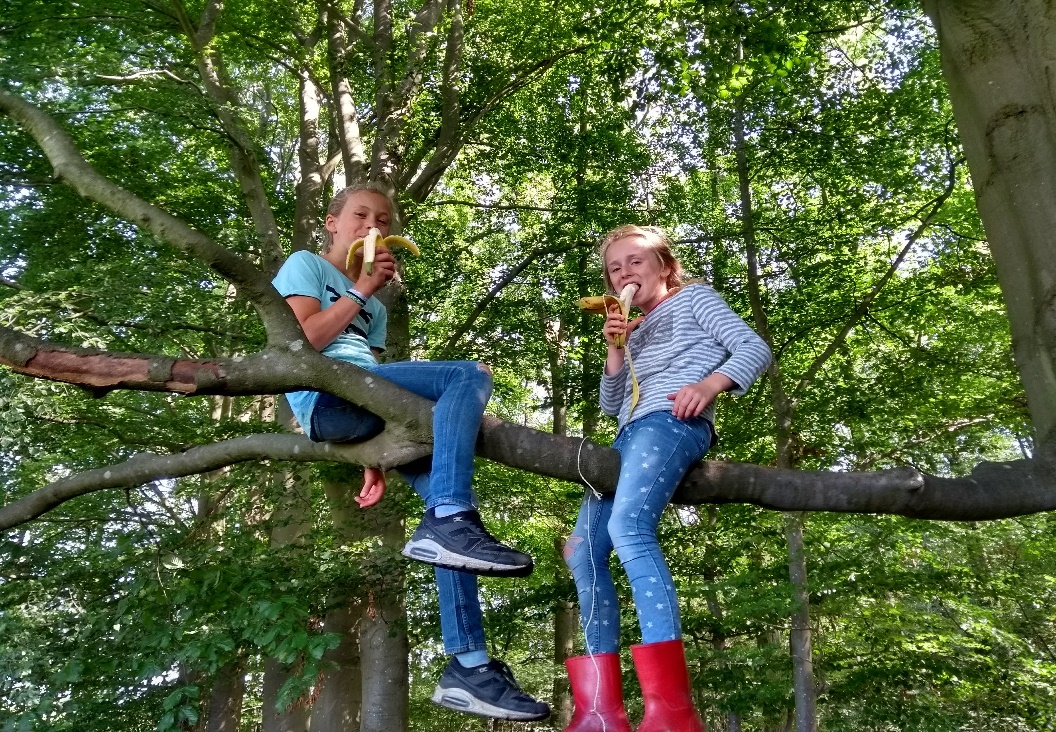 Bedankt voor het lezen en graag tot ziens bij BSO in het Wild.Klacht:Schriftelijke uiting van ongenoegen.Klachtenloket Kinderopvang:Instituut voor informatie, bemiddeling, advies en mediation.Geschillencommissie:Geschillencommissie Kinderopvang en Peuterspeelzalen, voor  bindende geschillenafhandeling.Schriftelijk:Onder schriftelijk wordt ook ‘elektronisch’ verstaan, tenzij de wet zich daar tegen verzet.PestenPlagenVoortdurend en systematischAf en toeMacht is ongelijk verdeeldEr is machtsevenwichtBewust angst veroorzakenHet is een spelBedreigendNiet bedreigend, humoristischZelfde slachtofferWisselend slachtofferschapNegatieve gevolgen voor de biografieGeen negatieve gevolgen voor de biografieNiet weerbaarKunnen opkomen voor jezelfStap 1Melding bij de pedagogisch medewerker: Kinderen lossen het probleem onderling op.Wanneer kinderen onderling ruzie hebben en/of er wordt gepest, stimuleren we dat de kinderen er eerst zelf (en samen) uit komen. Het kind geeft aan ‘STOP’, een ‘hou-op’ teken. Indien nodig waarschuwt hij/zij de ander nog een keer. Als het niet stopt wordt het gemeld bij de pedagogisch medewerker.Stap 2De pedagogisch medewerker handelt: Pedagogisch medewerker begeleid kinderen om het pesten te laten stoppen De situatie met de betrokken kinderen wordt besproken. De pedagogisch medewerker neemt direct stelling. Pesten kan en mag niet.De afspraken worden herhaald en met betrokkenen worden afspraken gemaakt om verdereherhaling te voorkomen. Er wordt een afspraak gemaakt voor een volgend (evaluatie)moment.De medewerker helpt de gepeste door ‘STOP’ te leren zeggen en te melden wanneer het mis gaat.De medewerker informeert bij de pester en de gepeste of het pesten is gestopt.En heeft een gesprekje met de pester. Er wordt duidelijk gemeld wat wenselijk gedrag is op de BSO en maakt degevolgen van pesten duidelijk. Ze besteedt aandacht aan het pesten op de BSO. Let op: pesten kan ook een groepsproces zijn.De groep wordt ingezet om te helpen. Betrokken ouders worden door de pedagogisch medewerker direct geïnformeerd als het protocol start en verzocht mee te werken aan verbetering van de situatie.De coördinator wordt geïnformeerd en om advies gevraagd.De medewerker documenteert de ontwikkelingen en afspraken feitelijk in het incidenten formulier.Stap 3Als het pesten stopt: Dan nog een keer nazorgDe pedagogisch medewerker blijft opletten om te voorkomen dat het pesten weer begint. Na 2 weken vindt er een vervolggesprek plaats met pester en gepeste (en evt de ouders). Zowel de gepeste als de pester worden eventueel extra begeleidStap 4               Als het pesten niet stopt, of het pesten begint weer opnieuw: Coördinator, leerkracht en ouders worden betrokkenDe pedagogisch medewerker spreekt met het slachtoffer en neemt deze in bescherming.En spreekt met de pester en houdt deze verantwoordelijk. De pedagogisch medewerker meldt dit bij de coördinator.Ouders worden geïnformeerd over de stand van zaken en het vervolg. De BSO heeft hierbij de regie.De coördinator spreekt met de leerkracht van depester en organiseert een gesprek met pester en ouders en , eventueel een handelingsplan gericht op het probleem en een evaluatiemoment en onderhoud het contact tussen school en thuis (zie zorgroute). Als er geen verbetering is neemt de directeur als eindverantwoordelijke het vervolg over.Stap 1Melding bij de pedagogisch medewerker: Kinderen lossen het probleem onderling op.Wanneer kinderen onderling ruzie hebben en/of er wordt gepest, stimuleren we dat de kinderen er eerst zelf (en samen) uit komen. Het kind geeft aan ‘STOP’, een ‘hou-op’ teken. Indien nodig waarschuwt hij/zij de ander nog een keer. Als het niet stopt wordt het gemeld bij de pedagogisch medewerker.Stap 2De pedagogisch medewerker handelt: Pedagogisch medewerker begeleid kinderen om het pesten te laten stoppen De situatie met de betrokken kinderen wordt besproken. De pedagogisch medewerker neemt direct stelling. Pesten kan en mag niet.De afspraken worden herhaald en met betrokkenen worden afspraken gemaakt om verdereherhaling te voorkomen. Er wordt een afspraak gemaakt voor een volgend (evaluatie)moment.De medewerker helpt de gepeste door ‘STOP’ te leren zeggen en te melden wanneer het mis gaat.De medewerker informeert bij de pester en de gepeste of het pesten is gestopt.En heeft een gesprekje met de pester. Er wordt duidelijk gemeld wat wenselijk gedrag is op de BSO en maakt degevolgen van pesten duidelijk. Ze besteedt aandacht aan het pesten op de BSO. Let op: pesten kan ook een groepsproces zijn.De groep wordt ingezet om te helpen. Betrokken ouders worden door de pedagogisch medewerker direct geïnformeerd als het protocol start en verzocht mee te werken aan verbetering van de situatie.De coördinator wordt geïnformeerd en om advies gevraagd.De medewerker documenteert de ontwikkelingen en afspraken feitelijk in het incidenten formulier.Stap 3Als het pesten stopt: Dan nog een keer nazorgDe pedagogisch medewerker blijft opletten om te voorkomen dat het pesten weer begint. Na 2 weken vindt er een vervolggesprek plaats met pester en gepeste (en evt de ouders). Zowel de gepeste als de pester worden eventueel extra begeleidStap 4               Als het pesten niet stopt, of het pesten begint weer opnieuw: Coördinator, leerkracht en ouders worden betrokkenDe pedagogisch medewerker spreekt met het slachtoffer en neemt deze in bescherming.En spreekt met de pester en houdt deze verantwoordelijk. De pedagogisch medewerker meldt dit bij de coördinator.Ouders worden geïnformeerd over de stand van zaken en het vervolg. De BSO heeft hierbij de regie.De coördinator spreekt met de leerkracht van depester en organiseert een gesprek met pester en ouders en , eventueel een handelingsplan gericht op het probleem en een evaluatiemoment en onderhoud het contact tussen school en thuis (zie zorgroute). Als er geen verbetering is neemt de directeur als eindverantwoordelijke het vervolg over.Stap 5               De houder(-s): Laatste kans voor de pester Probeert door samenwerking met pedagogisch medewerker en ouders het pesten te stoppen.Spreekt met de pester en houdt deze verantwoordelijk.Licht de ouders van het slachtoffer en de ouders van de pester in en informeert hen over het vervolg.Licht het team en het bestuur in en indien nodig de vertrouwenspersoon.Stap 6Blijft het pesten aanhouden: schorsing en verwijdering.	                 Wanneer de houders, de pedagogisch medewerker en de ouders geen reële mogelijkheid meer zien om het pesten Of an                       of ander wangedrag te stoppen dan zal de conclusie getrokken worden dat de pester van de BSO wordt gestuurd. .Naam getroffeneGetroffene is *Kind / medewerker /ouder / anders nl.:Plaats van het incidentDatum en tijdstip incidentVorm van het incident *ongevalfysiek geweld, agressief gedrag, (be)dreigen, seksueel geweld pesterijen, discriminatie, vernieling, diefstal, weglopen, anders nl:Korte feitelijk beschrijving van het incident:Behandeling *geenin het ziekenhuis /EHBO /opnameintern op de BSOanders nl.:Korte feitelijke omschrijving:Schade *materieelfysiek letselpsych. letselanders nl:Korte feitelijk beschrijving:Korte feitelijk beschrijving:Afhandeling *ouders geïnformeerdintern op de BSOpolitie ingeschakeld, aangifte gedaanpsychische opvang, nazorgmelding arbeidsinspectie Ja /neeJa /neeJa /neeJa/neeJa /neeIndien ja?: formulier naar de arbeidsinspectie opsturen.Ja /neeJa /neeJa /neeJa/neeJa /neeIndien ja?: formulier naar de arbeidsinspectie opsturen.Suggesties voor verder afhandeling:Suggesties voor preventie in de toekomst:Ingevuld door pedagogisch medewerker:Naam:Datum:Naam:Datum: